Автоматизированный банк данныхАвтоматизированный банк данныхАвтоматизированный банк данныхАвтоматизированный банк данныхАвтоматизированный банк данныхФорма 2Форма 2"Книга памяти" Республики Беларусь"Книга памяти" Республики Беларусь"Книга памяти" Республики Беларусь"Книга памяти" Республики Беларусь"Книга памяти" Республики БеларусьВоинское захоронение № 4323Воинское захоронение № 4323Воинское захоронение № 4323Воинское захоронение № 4323Воинское захоронение № 4323По состоянию на 26.08.2019 г.По состоянию на 26.08.2019 г.По состоянию на 26.08.2019 г.По состоянию на 26.08.2019 г.По состоянию на 26.08.2019 г.Место нахождения: Витебская областьМесто нахождения: Витебская областьМесто нахождения: Витебская областьМесто нахождения: Витебская областьМесто нахождения: Витебская областьМесто нахождения: Витебская областьЛиозненский районЛиозненский районЛиозненский районКрынковский с/с Крынковский с/с Крынковский с/с НП: Высочаны, деревняНП: Высочаны, деревняНП: Высочаны, деревня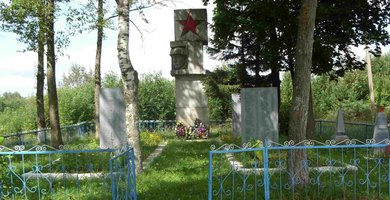 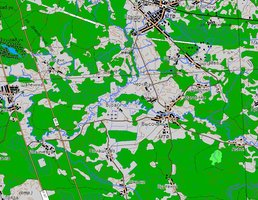 Тип воинского захоронения ВКТип воинского захоронения ВКТип воинского захоронения ВКТип воинского захоронения ВКТип воинского захоронения ВКТип воинского захоронения ВКБоевые действия 2МВБоевые действия 2МВБоевые действия 2МВБоевые действия 2МВБоевые действия 2МВБоевые действия 2МВДата захоронения 1944Дата захоронения 1944Дата захоронения 1944Дата захоронения 1944Дата захоронения 1944Дата захоронения 1944Дата установки памятника —Дата установки памятника —Дата установки памятника —Дата установки памятника —Дата установки памятника —Дата установки памятника —Дата установки знака —Дата установки знака —Дата установки знака —Дата установки знака —Дата установки знака —Дата установки знака —Количество похороненныхКоличество похороненныхКоличество похороненныхКоличество похороненныхИз нихИз нихИз нихИз нихИз нихИз нихИз нихКоличество похороненныхКоличество похороненныхКоличество похороненныхКоличество похороненныхизвестныхнеизвестныхвоеннослу-жащихучастников сопротивле-нияжертв войныжертв войнывоенноплен-ных1450145014501450428102214491000Описание захоронения МОНУМЕНТ И НАДГРОБИЯ. БЕТОН. ОГРАЖДЕН. МЕТАЛЛИЧ. 13х19М. Описание захоронения МОНУМЕНТ И НАДГРОБИЯ. БЕТОН. ОГРАЖДЕН. МЕТАЛЛИЧ. 13х19М. Описание захоронения МОНУМЕНТ И НАДГРОБИЯ. БЕТОН. ОГРАЖДЕН. МЕТАЛЛИЧ. 13х19М. Описание захоронения МОНУМЕНТ И НАДГРОБИЯ. БЕТОН. ОГРАЖДЕН. МЕТАЛЛИЧ. 13х19М. Описание захоронения МОНУМЕНТ И НАДГРОБИЯ. БЕТОН. ОГРАЖДЕН. МЕТАЛЛИЧ. 13х19М. Описание захоронения МОНУМЕНТ И НАДГРОБИЯ. БЕТОН. ОГРАЖДЕН. МЕТАЛЛИЧ. 13х19М. Описание захоронения МОНУМЕНТ И НАДГРОБИЯ. БЕТОН. ОГРАЖДЕН. МЕТАЛЛИЧ. 13х19М. Описание захоронения МОНУМЕНТ И НАДГРОБИЯ. БЕТОН. ОГРАЖДЕН. МЕТАЛЛИЧ. 13х19М. Описание захоронения МОНУМЕНТ И НАДГРОБИЯ. БЕТОН. ОГРАЖДЕН. МЕТАЛЛИЧ. 13х19М. Описание захоронения МОНУМЕНТ И НАДГРОБИЯ. БЕТОН. ОГРАЖДЕН. МЕТАЛЛИЧ. 13х19М. Описание захоронения МОНУМЕНТ И НАДГРОБИЯ. БЕТОН. ОГРАЖДЕН. МЕТАЛЛИЧ. 13х19М. Описание захоронения МОНУМЕНТ И НАДГРОБИЯ. БЕТОН. ОГРАЖДЕН. МЕТАЛЛИЧ. 13х19М. Описание захоронения МОНУМЕНТ И НАДГРОБИЯ. БЕТОН. ОГРАЖДЕН. МЕТАЛЛИЧ. 13х19М. Описание захоронения МОНУМЕНТ И НАДГРОБИЯ. БЕТОН. ОГРАЖДЕН. МЕТАЛЛИЧ. 13х19М. Описание захоронения МОНУМЕНТ И НАДГРОБИЯ. БЕТОН. ОГРАЖДЕН. МЕТАЛЛИЧ. 13х19М. Описание захоронения МОНУМЕНТ И НАДГРОБИЯ. БЕТОН. ОГРАЖДЕН. МЕТАЛЛИЧ. 13х19М. Описание захоронения МОНУМЕНТ И НАДГРОБИЯ. БЕТОН. ОГРАЖДЕН. МЕТАЛЛИЧ. 13х19М. Описание захоронения МОНУМЕНТ И НАДГРОБИЯ. БЕТОН. ОГРАЖДЕН. МЕТАЛЛИЧ. 13х19М. Описание захоронения МОНУМЕНТ И НАДГРОБИЯ. БЕТОН. ОГРАЖДЕН. МЕТАЛЛИЧ. 13х19М. Описание захоронения МОНУМЕНТ И НАДГРОБИЯ. БЕТОН. ОГРАЖДЕН. МЕТАЛЛИЧ. 13х19М. Описание захоронения МОНУМЕНТ И НАДГРОБИЯ. БЕТОН. ОГРАЖДЕН. МЕТАЛЛИЧ. 13х19М. Описание захоронения МОНУМЕНТ И НАДГРОБИЯ. БЕТОН. ОГРАЖДЕН. МЕТАЛЛИЧ. 13х19М. Описание захоронения МОНУМЕНТ И НАДГРОБИЯ. БЕТОН. ОГРАЖДЕН. МЕТАЛЛИЧ. 13х19М. Описание захоронения МОНУМЕНТ И НАДГРОБИЯ. БЕТОН. ОГРАЖДЕН. МЕТАЛЛИЧ. 13х19М. Описание захоронения МОНУМЕНТ И НАДГРОБИЯ. БЕТОН. ОГРАЖДЕН. МЕТАЛЛИЧ. 13х19М. Описание захоронения МОНУМЕНТ И НАДГРОБИЯ. БЕТОН. ОГРАЖДЕН. МЕТАЛЛИЧ. 13х19М. Описание захоронения МОНУМЕНТ И НАДГРОБИЯ. БЕТОН. ОГРАЖДЕН. МЕТАЛЛИЧ. 13х19М. Описание захоронения МОНУМЕНТ И НАДГРОБИЯ. БЕТОН. ОГРАЖДЕН. МЕТАЛЛИЧ. 13х19М. Описание захоронения МОНУМЕНТ И НАДГРОБИЯ. БЕТОН. ОГРАЖДЕН. МЕТАЛЛИЧ. 13х19М. Описание захоронения МОНУМЕНТ И НАДГРОБИЯ. БЕТОН. ОГРАЖДЕН. МЕТАЛЛИЧ. 13х19М. Описание захоронения МОНУМЕНТ И НАДГРОБИЯ. БЕТОН. ОГРАЖДЕН. МЕТАЛЛИЧ. 13х19М. Описание захоронения МОНУМЕНТ И НАДГРОБИЯ. БЕТОН. ОГРАЖДЕН. МЕТАЛЛИЧ. 13х19М. Описание захоронения МОНУМЕНТ И НАДГРОБИЯ. БЕТОН. ОГРАЖДЕН. МЕТАЛЛИЧ. 13х19М. Описание захоронения МОНУМЕНТ И НАДГРОБИЯ. БЕТОН. ОГРАЖДЕН. МЕТАЛЛИЧ. 13х19М. Описание захоронения МОНУМЕНТ И НАДГРОБИЯ. БЕТОН. ОГРАЖДЕН. МЕТАЛЛИЧ. 13х19М. Описание захоронения МОНУМЕНТ И НАДГРОБИЯ. БЕТОН. ОГРАЖДЕН. МЕТАЛЛИЧ. 13х19М. Описание захоронения МОНУМЕНТ И НАДГРОБИЯ. БЕТОН. ОГРАЖДЕН. МЕТАЛЛИЧ. 13х19М. Описание захоронения МОНУМЕНТ И НАДГРОБИЯ. БЕТОН. ОГРАЖДЕН. МЕТАЛЛИЧ. 13х19М. Описание захоронения МОНУМЕНТ И НАДГРОБИЯ. БЕТОН. ОГРАЖДЕН. МЕТАЛЛИЧ. 13х19М. Описание захоронения МОНУМЕНТ И НАДГРОБИЯ. БЕТОН. ОГРАЖДЕН. МЕТАЛЛИЧ. 13х19М. Описание захоронения МОНУМЕНТ И НАДГРОБИЯ. БЕТОН. ОГРАЖДЕН. МЕТАЛЛИЧ. 13х19М. Описание захоронения МОНУМЕНТ И НАДГРОБИЯ. БЕТОН. ОГРАЖДЕН. МЕТАЛЛИЧ. 13х19М. Описание захоронения МОНУМЕНТ И НАДГРОБИЯ. БЕТОН. ОГРАЖДЕН. МЕТАЛЛИЧ. 13х19М. Описание захоронения МОНУМЕНТ И НАДГРОБИЯ. БЕТОН. ОГРАЖДЕН. МЕТАЛЛИЧ. 13х19М. Описание захоронения МОНУМЕНТ И НАДГРОБИЯ. БЕТОН. ОГРАЖДЕН. МЕТАЛЛИЧ. 13х19М. Описание захоронения МОНУМЕНТ И НАДГРОБИЯ. БЕТОН. ОГРАЖДЕН. МЕТАЛЛИЧ. 13х19М. Описание захоронения МОНУМЕНТ И НАДГРОБИЯ. БЕТОН. ОГРАЖДЕН. МЕТАЛЛИЧ. 13х19М. Описание захоронения МОНУМЕНТ И НАДГРОБИЯ. БЕТОН. ОГРАЖДЕН. МЕТАЛЛИЧ. 13х19М. № п/п№ п/пвоинское звание воинское звание фамилияимяотчествогод рожденияместо рожденияместо службы, должностьдата гибелиПричи на гибелиКате гория погиб шегоКате гория погиб шегоместо захо роне ниядополнительная информацияместо призыва дополнительная информация о месте захоронениядополнительная информация о месте захоронениядополнительная информация о месте захоронениядополнительная информация о месте захоронениядополнительная информация о месте захоронениядополнительная информация о месте захоронениядополнительная информация о месте захоронениядополнительная информация о месте захоронениядополнительная информация о месте захоронениядополнительная информация о месте захоронениядополнительная информация о месте захоронениядополнительная информация о месте захоронениядополнительная информация о месте захоронениядополнительная информация о месте захоронения11КрасноармеецКрасноармеецАБКАРЬЯНМИСАМИКАЕВИЧ190769 сп 97 сд, 22.06.1944Страна: Беларусь, Область: Витебская, Район: Лиозненский, Сельсовет: Крынковский, НП: Высочаны, деревня800 м , юго-восток д. Юльково Лиозненского района Витебской обл. 22Техник-интендант 2 рангаТехник-интендант 2 рангаАБЛАУТОВАЛЕКСАНДРИЛЬИЧ191611 отд. штурмовой стр. б-н, 22.06.1944Страна: Беларусь, Область: Витебская, Район: Лиозненский, Сельсовет: Крынковский, НП: Высочаны, деревняВитебская обл. , Лиозненский р-н, д. Семашково33СержантСержантАБРАМОВВАСИЛИЙТИМОФЕЕВИЧ (ПЕТРОВИЧ)19141233 сп 371 сд, 23.06.1944Страна: Беларусь, Область: Витебская, Район: Лиозненский, Сельсовет: Крынковский, НП: Высочаны, деревняд. Высочаны44Мл.сержантМл.сержантАЗАРНИКОВИВАНСТЕПАНОВИЧ1912134 сп 97 сд, 24.06.1944Страна: Беларусь, Область: Витебская, Район: Лиозненский, Сельсовет: Крынковский, НП: Высочаны, деревняюго-восток д. Высочаны, Высочанского района Витебской обл55КрасноармеецКрасноармеецАЗЯСКИЙНИКОЛАЙФЕДОРОВИЧ19205 Арм. 336 отд. арм. штр. рота, 10.06.1944Страна: Беларусь, Область: Витебская, Район: Лиозненский, Сельсовет: Крынковский, НП: Высочаны, деревняд. Высокое Витебская обл66КрасноармеецКрасноармеецАКУЛОВВИКТОРТИМОФЕЕВИЧ1904707 сп 215 сд, 22.01.1944Страна: Беларусь, Область: Витебская, Район: Лиозненский, Сельсовет: Крынковский, НП: Высочаны, деревняЛес вост. 500м, от д Браслова, Витебской обл77КрасноармеецКрасноармеецАКШИЕВУРУМБАЙ1925707 сп 215 сд, 23.01.1944Страна: Беларусь, Область: Витебская, Район: Лиозненский, Сельсовет: Крынковский, НП: Высочаны, деревняЛес вост. 500м, от д Браслова, Витебской обл88СтаршинаСтаршинаАЛАБЕРДЫЕВАЛЛАДУРДЫ19131944Страна: Беларусь, Область: Витебская, Район: Лиозненский, Сельсовет: Крынковский, НП: Высочаны, деревня99КрасноармеецКрасноармеецАЛИЕВВАЛИ19235 Арм. 336 отд. арм. штр. рота, 10.06.1944Страна: Беларусь, Область: Витебская, Район: Лиозненский, Сельсовет: Крынковский, НП: Высочаны, деревня1010Ст.сержантСт.сержантАЛИЕВАСЛАТ19231944Страна: Беларусь, Область: Витебская, Район: Лиозненский, Сельсовет: Крынковский, НП: Высочаны, деревня1111КрасноармеецКрасноармеецАМАНЖЕЛАКОШКОМБАЙ1918707 сп 215 сд, 23.01.1944Страна: Беларусь, Область: Витебская, Район: Лиозненский, Сельсовет: Крынковский, НП: Высочаны, деревняЛес вост. 500м, от д Браслова, Витебской обл1212КрасноармеецКрасноармеецАНАЕВКУРБАН1943Страна: Беларусь, Область: Витебская, Район: Лиозненский, Сельсовет: Крынковский, НП: Высочаны, деревня1313СтаршинаСтаршинаАНАЬЕВАЛЕКСАНДРИГНАТОВИЧ1944Страна: Беларусь, Область: Витебская, Район: Лиозненский, Сельсовет: Крынковский, НП: Высочаны, деревня1414красноармеецкрасноармеецАНДРЕЕВАЛЕКСАНДРВАСИЛЬЕВИЧ1916234 ОАШР, 23.06.1944Страна: Беларусь, Область: Витебская, Район: Лиозненский, Сельсовет: Крынковский, НП: Высочаны, деревняостался на нейтр. полосе, обстреливаемой пр-ком: Витебская обл. , Лиозненский р-н, 500 м северо-западнее х. Кухарево, в районе безымянной высоты1515КрасноармеецКрасноармеецАНДРЕЕВДМИТРИЙМИТРОФАНОВИЧ1923707 сп 215 сд, 22.01.1944Страна: Беларусь, Область: Витебская, Район: Лиозненский, Сельсовет: Крынковский, НП: Высочаны, деревняЛес вост. 500м, от д Браслова, Витебской обл1616КрасноармеецКрасноармеецАНДРЮХИНДМИТРИЙПЕТР1924707 сп 215 сд, 23.01.1944Страна: Беларусь, Область: Витебская, Район: Лиозненский, Сельсовет: Крынковский, НП: Высочаны, деревняЛес вост. 500м, от д Браслова, Витебской обл1717Звание не известноЗвание не известноАНТОНЕНКОАЛЕКСАНДРИВАНОВИЧ1944Страна: Беларусь, Область: Витебская, Район: Лиозненский, Сельсовет: Крынковский, НП: Высочаны, деревня1818Младший сержантМладший сержантАНФИНОГЕНОВИВАНЕГОРОВИЧ1910136 сп 97 сд, 26.06.1944убитСтрана: Беларусь, Область: Витебская, Район: Лиозненский, Сельсовет: Крынковский, НП: Высочаны, деревняВысочаны1919КрасноармеецКрасноармеецАПРЕМЕНКОВПАВЕЛГРИГОРЬЕВИЧ19001944Страна: Беларусь, Область: Витебская, Район: Лиозненский, Сельсовет: Крынковский, НП: Высочаны, деревня2020КрасноармеецКрасноармеецАРАКИНАЛЕКСАНДРВЛАДИМИРОВИЧ19045 Арм. 336 отд. арм. штр. рота, 10.06.1944Страна: Беларусь, Область: Витебская, Район: Лиозненский, Сельсовет: Крынковский, НП: Высочаны, деревня2121КрасноармеецКрасноармеецАРГЕНБАЕВИШЕН19091944Страна: Беларусь, Область: Витебская, Район: Лиозненский, Сельсовет: Крынковский, НП: Высочаны, деревня2222Звание не известноЗвание не известноАСАДУЛОВИВАНИВАНОВИЧ1944Страна: Беларусь, Область: Витебская, Район: Лиозненский, Сельсовет: Крынковский, НП: Высочаны, деревня2323КрасноармеецКрасноармеецАСАНОВТУРГУН18931944Страна: Беларусь, Область: Витебская, Район: Лиозненский, Сельсовет: Крынковский, НП: Высочаны, деревня2424КрасноармеецКрасноармеецАСЕЙКИН(АСЕТКИН)ВАСИЛИЙГРИГОРЬЕВИЧ1904707 сп 215 сд, 22.01.1944Страна: Беларусь, Область: Витебская, Район: Лиозненский, Сельсовет: Крынковский, НП: Высочаны, деревняЛес вост. 500м, от д Браслова, Витебской обл2525красноармеецкрасноармеецАСИБЕКОВ (АСЫЛБЕКОВ)КУАШВЕН (КУАШБЕК)1913294 СП 184 СД, 02.06.1944Умеp от pанСтрана: Беларусь, Область: Витебская, Район: Лиозненский, Сельсовет: Крынковский, НП: Высочаны, деревняВитебская обл. , Лиозненский р-н, северная окраина дер. Скорода2626Техник-интендант 2 рангаТехник-интендант 2 рангаАФАНАСЕНКОМИХАИЛЕФИМОВИЧ191111 отд. штурмовой стр. б-н, 22.06.1944Страна: Беларусь, Область: Витебская, Район: Лиозненский, Сельсовет: Крынковский, НП: Высочаны, деревняВитебская обл. , Лиозненский р-н, д. Семашково2727ЛейтенантЛейтенантБАБАЕВЭМИРАВАЕВИЧ19121944Страна: Беларусь, Область: Витебская, Район: Лиозненский, Сельсовет: Крынковский, НП: Высочаны, деревня2828ЛейтенантЛейтенантБАЙКОВИВАНКИРИЛЛОВИЧ19091944Страна: Беларусь, Область: Витебская, Район: Лиозненский, Сельсовет: Крынковский, НП: Высочаны, деревня2929Звание не известноЗвание не известноБАКУЛИНАЛЕКСЕЙСТЕПАНОВИЧ1944Страна: Беларусь, Область: Витебская, Район: Лиозненский, Сельсовет: Крынковский, НП: Высочаны, деревня3030KpасноармеецKpасноармеецБАЛАНДИНПАВЕЛАНДРЕЕВИЧ20.01.1944Страна: Беларусь, Область: Витебская, Район: Лиозненский, Сельсовет: Крынковский, НП: Высочаны, деревня3131КрасноармеецКрасноармеецБАЛБЕКОВИВАНМАКСИМОВИЧ1924Страна: Россия, Область: Волгоградская, Район: Ждановский, НП: Н-Коробки371 сд, 21.06.1944Погиб в боюВоеннослужащийВоеннослужащийСтрана: Беларусь, Область: Витебская, Район: Лиозненский, Сельсовет: Крынковский, НП: Высочаны, деревня3232БАРЫШНИКОВНИКОЛАЙВАСИЛЬЕВИЧ190411 отд. штурмовой стр. б-н, 24.06.1944Страна: Беларусь, Область: Витебская, Район: Лиозненский, Сельсовет: Крынковский, НП: Высочаны, деревняВитебская обл. , Лиозненский р-н, д. Семашково3333КрасноармеецКрасноармеецБАХАНОВНИКОЛАЙФЕДОРОВИЧ1904707 сп 215 сд, 23.01.1944Страна: Беларусь, Область: Витебская, Район: Лиозненский, Сельсовет: Крынковский, НП: Высочаны, деревняЛес вост. 500м, от д Браслова, Витебской обл3434КрасноармеецКрасноармеецБАШКАРЕВСТЕПАНИВАНОВИЧ19045 Арм. 336 отд. арм. штр. рота, 10.06.1944Страна: Беларусь, Область: Витебская, Район: Лиозненский, Сельсовет: Крынковский, НП: Высочаны, деревня3535КрасноармеецКрасноармеецБЕЖЕБАЕВУТЕП1899707 сп 215 сд, 22.01.1944Страна: Беларусь, Область: Витебская, Район: Лиозненский, Сельсовет: Крынковский, НП: Высочаны, деревняЛес вост. 500м, от д Браслова, Витебской обл3636Мл.сержантМл.сержантБЕЗДУШНОВАЛЕКСАНДРИВАНОВИЧ1944Страна: Беларусь, Область: Витебская, Район: Лиозненский, Сельсовет: Крынковский, НП: Высочаны, деревня3737Звание не известноЗвание не известноБЕЛЕЙКОВВИНОФАТМАРКОВИЧ19061944Страна: Беларусь, Область: Витебская, Район: Лиозненский, Сельсовет: Крынковский, НП: Высочаны, деревня3838Старший лейтенантСтарший лейтенантБЕЛОВВИКТОРПЕТРОВИЧ191611 отд. штурмовой стр. б-н, 23.06.1944Страна: Беларусь, Область: Витебская, Район: Лиозненский, Сельсовет: Крынковский, НП: Высочаны, деревняВитебская обл. , Лиозненский р-н, д. Симашково, восточная сторона торфозавода3939КрасноармеецКрасноармеецБЕЛОВМАКСИМАЛЕКСАНДРОВИЧ1925707 сп 215 сд, 23.01.1944Страна: Беларусь, Область: Витебская, Район: Лиозненский, Сельсовет: Крынковский, НП: Высочаны, деревняЛес вост. 500м, от д Браслова, Витебской обл4040Звание не известноЗвание не известноБЕЛЯЕВКОНСТАНТИНПАВЛОВИЧ1943Страна: Беларусь, Область: Витебская, Район: Лиозненский, Сельсовет: Крынковский, НП: Высочаны, деревня4141Ст.лейтенантСт.лейтенантБЕЛЯКОВВАСИЛИЙПРОХОРОВИЧ19141944Страна: Беларусь, Область: Витебская, Район: Лиозненский, Сельсовет: Крынковский, НП: Высочаны, деревня4242Звание не известноЗвание не известноБЕРЕСТОВДОРОФЕЙДМИТРИЕВИЧ1944Страна: Беларусь, Область: Витебская, Район: Лиозненский, Сельсовет: Крынковский, НП: Высочаны, деревня4343КрасноармеецКрасноармеецБЕРИОКИДЗЕАЛЕКСАНДРИВАНОВИЧ19235 Арм. 336 отд. арм. штр. рота, 10.06.1944Страна: Беларусь, Область: Витебская, Район: Лиозненский, Сельсовет: Крынковский, НП: Высочаны, деревня4444Звание не известноЗвание не известноБЕРКУТОВАНАТОЛИЙМИХАЙЛОВИЧ1944Страна: Беларусь, Область: Витебская, Район: Лиозненский, Сельсовет: Крынковский, НП: Высочаны, деревня4545КрасноармеецКрасноармеецБЕЧЕРАЛУКЬЯНКУЗЬМИЧ19081944Страна: Беларусь, Область: Витебская, Район: Лиозненский, Сельсовет: Крынковский, НП: Высочаны, деревня4646Старший ветфельдшерСтарший ветфельдшерБИЛЕТНИКОВИВАНПАНФИЛОВИЧ191011 отд. штурмовой стр. б-н, 22.06.1944Страна: Беларусь, Область: Витебская, Район: Лиозненский, Сельсовет: Крынковский, НП: Высочаны, деревняВитебская обл. , Лиозненский р-н, д. Семашково4747КрасноармеецКрасноармеецБИСМАБУЛИНЗАКИЙШИЕВИЧ1896707 сп 215 сд, 24.01.1944Страна: Беларусь, Область: Витебская, Район: Лиозненский, Сельсовет: Крынковский, НП: Высочаны, деревняЛес вост. 500м, от д Браслова, Витебской обл4848Звание не известноЗвание не известноБИТКУЛОВАЛЕКСАНДРДМИТРИЕВИЧ19001944Страна: Беларусь, Область: Витебская, Район: Лиозненский, Сельсовет: Крынковский, НП: Высочаны, деревня4949KpасноармеецKpасноармеецБЛАГОДЕРПЕТРАКИМОВИЧ19021944убитВоеннослужащийВоеннослужащийСтрана: Беларусь, Область: Витебская, Район: Лиозненский, Сельсовет: Крынковский, НП: Высочаны, деревня5050Звание не известноЗвание не известноБОГОМОЛОВДАВЫДМИТРОФАНОВИЧ1944Страна: Беларусь, Область: Витебская, Район: Лиозненский, Сельсовет: Крынковский, НП: Высочаны, деревня5151Мл.сержантМл.сержантБОГОЧЕНКОВЛАДИМИРФЕДОРОВИЧ1943Страна: Беларусь, Область: Витебская, Район: Лиозненский, Сельсовет: Крынковский, НП: Высочаны, деревня5252KpасноармеецKpасноармеецБОЙКОИВАНПАВЛОВИЧ19241134 СП 338 СД, 22.01.1944Страна: Беларусь, Область: Витебская, Район: Лиозненский, Сельсовет: Крынковский, НП: Высочаны, деревняВитебская обл. , Лиозненский р-н, дер. Кухарево5353Звание не известноЗвание не известноБОЛБЕКОВИВАНМАКСИМОВИЧ1944Страна: Беларусь, Область: Витебская, Район: Лиозненский, Сельсовет: Крынковский, НП: Высочаны, деревня5454СержантСержантБОНДАРЕВИВАНПАВЛОВИЧ192105.06.1944Страна: Беларусь, Область: Витебская, Район: Лиозненский, Сельсовет: Крынковский, НП: Высочаны, деревня5555Звание не известноЗвание не известноБОНДАРЕНКОГРИГОРИЙКОНСТАНТИНОВИЧ1944Страна: Беларусь, Область: Витебская, Район: Лиозненский, Сельсовет: Крынковский, НП: Высочаны, деревня5656КрасноармеецКрасноармеецБОНДАРЕНКОИВАНСТЕПАНОВИЧ19095 Арм. 336 отд. арм. штр. рота, 10.06.1944Страна: Беларусь, Область: Витебская, Район: Лиозненский, Сельсовет: Крынковский, НП: Высочаны, деревня5757красноармеецкрасноармеецБОРИНВЛАДИМИРИВАНОВИЧ1924234 оашр, 04.05.1944Страна: Беларусь, Область: Витебская, Район: Лиозненский, Сельсовет: Крынковский, НП: Высочаны, деревня5858ЛейтенантЛейтенантБОРОВИКСЕМЕНТАРАСОВИЧ191211 отд. штурмовой стр. б-н, 24.06.1944Страна: Беларусь, Область: Витебская, Район: Лиозненский, Сельсовет: Крынковский, НП: Высочаны, деревняВитебская обл. , Лиозненский р-н, д. Семашково5959Мл.лейтенантМл.лейтенантБРАГИНСЕРГЕЙТИМОФЕЕВИЧ19181944Страна: Беларусь, Область: Витебская, Район: Лиозненский, Сельсовет: Крынковский, НП: Высочаны, деревня6060Мл.лейтенантМл.лейтенантБРАТКОВИВАНПАВЛОВИЧ1944Страна: Беларусь, Область: Витебская, Район: Лиозненский, Сельсовет: Крынковский, НП: Высочаны, деревня6161Младший лейтенантМладший лейтенантБРОВАРНЫЙНИКОЛАЙМАКСИМОВИЧ191211 отд. штурмовой стр. б-н, 23.06.1944убитВоеннослужащийВоеннослужащийСтрана: Беларусь, Область: Витебская, Район: Лиозненский, Сельсовет: Крынковский, НП: Высочаны, деревняВитебская обл. , Лиозненский р-н, с. Семашково6262Звание не известноЗвание не известноБУРЫХИВАНТИМОФЕЕВИЧ19251944Страна: Беларусь, Область: Витебская, Район: Лиозненский, Сельсовет: Крынковский, НП: Высочаны, деревня6363КрасноармеецКрасноармеецБУХАНОВНИКОЛАЙФЕДОРОВИЧ19041944Страна: Беларусь, Область: Витебская, Район: Лиозненский, Сельсовет: Крынковский, НП: Высочаны, деревня6464Звание не известноЗвание не известноБУШУКИНИВАНМАРКОВИЧ1944Страна: Беларусь, Область: Витебская, Район: Лиозненский, Сельсовет: Крынковский, НП: Высочаны, деревня6565СержантСержантБЫЗОВГЕННАДИЙПЕТРОВИЧ19251944Страна: Беларусь, Область: Витебская, Район: Лиозненский, Сельсовет: Крынковский, НП: Высочаны, деревня6666красноармеецкрасноармеецВАЙЗБЕРГМИХАИЛГРИГОРЬЕВИЧ146 ОАШР, 11.06.1944Страна: Беларусь, Область: Витебская, Район: Лиозненский, Сельсовет: Крынковский, НП: Высочаны, деревняВитебская обл. , Лиозненский р-н, 100 м северо-западнее дер. Высочаны6767Звание не известноЗвание не известноВАСИЛЕНКОМИХАИЛАЛЕКСАНДРОВИЧ1944Страна: Беларусь, Область: Витебская, Район: Лиозненский, Сельсовет: Крынковский, НП: Высочаны, деревня6868КрасноармеецКрасноармеецВАСИЛЕНКОИВАНДАНИЛОВИЧ1944Страна: Беларусь, Область: Витебская, Район: Лиозненский, Сельсовет: Крынковский, НП: Высочаны, деревня6969Звание не известноЗвание не известноВАСИЛЬКОВАЛЕКСАНДРДМИТРИЕВИЧ19291944Страна: Беларусь, Область: Витебская, Район: Лиозненский, Сельсовет: Крынковский, НП: Высочаны, деревня7070Ст.лейтенантСт.лейтенантВАХРУШЕВИВАНПЕТРОВИЧ1918233 ШАД 62 ШАП, 14.01.1944Страна: Беларусь, Область: Витебская, Район: Лиозненский, Сельсовет: Крынковский, НП: Высочаны, деревняУпал в районе д. Марьянова7171Звание не известноЗвание не известноВАЩИЛИНМИХАИЛКУЗЬМИЧ1944Страна: Беларусь, Область: Витебская, Район: Лиозненский, Сельсовет: Крынковский, НП: Высочаны, деревня7272красноармеецкрасноармеецВЕРЕВКИНВАЛЕРИЙИГНАТЬЕВИЧ1922Страна: Россия, Область: Алтайский, Район: Тюменцевский, незаполненный адрес234 оашр 5 А, 29.05.1944убитВоеннослужащийВоеннослужащийСтрана: Беларусь, Область: Витебская, Район: Лиозненский, Сельсовет: Крынковский, НП: Высочаны, деревнятруп остался на нейтральной полосе, обстреливаемой противником, 100 м северо-восточнее дер. Крюково Лиозненского р-на Витебской обл. 7373Звание не известноЗвание не известноВЕСЕЛОВМИХАИЛДМИТРИЕВИЧ19251944Страна: Беларусь, Область: Витебская, Район: Лиозненский, Сельсовет: Крынковский, НП: Высочаны, деревня7474ЛейтенантЛейтенантВЕЩЕНКОВМИХАИЛАНТОНОВИЧ19131944Страна: Беларусь, Область: Витебская, Район: Лиозненский, Сельсовет: Крынковский, НП: Высочаны, деревня7575Мл. лейтенантМл. лейтенантВИНОГРАДОВЕВГЕНИЙИЛЬИЧ192116.01.1944Страна: Беларусь, Область: Витебская, Район: Лиозненский, Сельсовет: Крынковский, НП: Высочаны, деревняВитебская обл. , Лиозненский р-н, дер. Кухарево7676Старший политрукСтарший политрукВИШНЕВСКИЙИВАНФЕДОРОВИЧ190911 отд. штурмовой стр. б-н, 23.06.1944Страна: Беларусь, Область: Витебская, Район: Лиозненский, Сельсовет: Крынковский, НП: Высочаны, деревняВитебская обл. , Лиозненский р-н, д. Семашково7777КрасноармеецКрасноармеецВЛАДАРЧУКВАСИЛИЙГРИГОРЬЕВИЧ1944Страна: Беларусь, Область: Витебская, Район: Лиозненский, Сельсовет: Крынковский, НП: Высочаны, деревня7878Мл.сержантМл.сержантВОЛОШИННИКОЛАЙГРИГОРЬЕВИЧ1944Страна: Беларусь, Область: Витебская, Район: Лиозненский, Сельсовет: Крынковский, НП: Высочаны, деревня7979Ст.лейтенантСт.лейтенантВОМАКИНАЛЕКСЕЙИВАНОВИЧ19191944Страна: Беларусь, Область: Витебская, Район: Лиозненский, Сельсовет: Крынковский, НП: Высочаны, деревня8080Мл.сержантМл.сержантВОРОБЬЕВЛЕОНИДГРИГОРЬЕВИЧ190169 сп 97 сд, 22.06.1944Страна: Беларусь, Область: Витебская, Район: Лиозненский, Сельсовет: Крынковский, НП: Высочаны, деревня800 м , юго-восток д. Юльково Лиозненского района Витебской обл. 8181красноармеецкрасноармеецВЫСОЧИННИКОЛАЙТИМОФЕЕВИЧ1911Страна: Украина, Область: Луганская, незаполненный адрес850 сп 277 сд, 23.06.1944убитВоеннослужащийВоеннослужащийСтрана: Беларусь, Область: Витебская, Район: Лиозненский, Сельсовет: Крынковский, НП: Высочаны, деревняд. Бураки8282ЛейтенантЛейтенантВЯЛЬКОСТЕПАНМАКАРОВИЧ191411 отд. штурмовой стр. б-н, 22.06.1944Страна: Беларусь, Область: Витебская, Район: Лиозненский, Сельсовет: Крынковский, НП: Высочаны, деревняВитебская обл. , Лиозненский р-н, д. Семашково8383КрасноармеецКрасноармеецГАБРАХМАНОВМАСАБИК1924707 сп 215 сд, 22.01.1944Страна: Беларусь, Область: Витебская, Район: Лиозненский, Сельсовет: Крынковский, НП: Высочаны, деревняЛес вост. 500м, от д Браслова, Витебской обл8484КрасноармеецКрасноармеецГАВЕРДОВСКИЙАРСЕНИЙИВАНОВИЧ1915Страна: Россия, Область: Тамбовская, Район: Бондарский, НП: Подвыгаровка371 сд, 21.06.1944Погиб в боюВоеннослужащийВоеннослужащийСтрана: Беларусь, Область: Витебская, Район: Лиозненский, Сельсовет: Крынковский, НП: Высочаны, деревня8585КапитанКапитанГАЛКИНАХМЕТТЕМИРКАЗЫКОВИЧ19111944Страна: Беларусь, Область: Витебская, Район: Лиозненский, Сельсовет: Крынковский, НП: Высочаны, деревня8686КрасноармеецКрасноармеецГАРЕЛОВАЛЕКСАНДРДАНИЛОВИЧ192097 сд, 08.06.1944Страна: Беларусь, Область: Витебская, Район: Лиозненский, Сельсовет: Крынковский, НП: Высочаны, деревняиз д. Высокое Лиозненского района8787КрасноармеецКрасноармеецГАРРИЕВЯХЗМАМЕД19231943Страна: Беларусь, Область: Витебская, Район: Лиозненский, Сельсовет: Крынковский, НП: Высочаны, деревня8888СержантСержантГЕРАЩЕНКОЕЛИСЕЙАЛЕКСАНДРОВИЧ191697 сд, 07.06.1944Страна: Беларусь, Область: Витебская, Район: Лиозненский, Сельсовет: Крынковский, НП: Высочаны, деревняЛиозненский р-н, д. Высочаны, юго-восточнее, 200 м8989Звание не известноЗвание не известноГЕРИСИВАНМАРКОВИЧ1944Страна: Беларусь, Область: Витебская, Район: Лиозненский, Сельсовет: Крынковский, НП: Высочаны, деревня9090Звание не известноЗвание не известноГОЛДИННИКОЛАЙСЕМЕНОВИЧ19251944Страна: Беларусь, Область: Витебская, Район: Лиозненский, Сельсовет: Крынковский, НП: Высочаны, деревня9191ГОЛОВАНЬФИЛИППСАФРОНОВИЧ191411 отд. штурмовой стр. б-н, 22.06.1944Страна: Беларусь, Область: Витебская, Район: Лиозненский, Сельсовет: Крынковский, НП: Высочаны, деревняВитебская обл. , Лиозненский р-н, д. Семашково9292КрасноармеецКрасноармеецГОЛУБЕВПАВЕЛАНДРЕЕВИЧ189910.06.1944Страна: Беларусь, Область: Витебская, Район: Лиозненский, Сельсовет: Крынковский, НП: Высочаны, деревня9393КрасноармеецКрасноармеецГОЛУБЦОВФЕДОРЯКОВЛЕВИЧ1924707 сп 215 сд, 23.01.1944Страна: Беларусь, Область: Витебская, Район: Лиозненский, Сельсовет: Крынковский, НП: Высочаны, деревняЛес вост. 500м, от д Браслова, Витебской обл9494КрасноармеецКрасноармеецГОРЕЛОВАЛЕКСАНДРДАНИЛОВИЧ19201944Страна: Беларусь, Область: Витебская, Район: Лиозненский, Сельсовет: Крынковский, НП: Высочаны, деревня9595ПолитрукПолитрукГОРШКОВЯКОВСЕРГЕЕВИЧ190511 отд. штурмовой стр. б-н, 24.06.1944Страна: Беларусь, Область: Витебская, Район: Лиозненский, Сельсовет: Крынковский, НП: Высочаны, деревняВитебская обл. , Лиозненский р-н, д. Симашково9696КрасноармеецКрасноармеецГОРШКОВНИКОЛАЙФЕДОРОВИЧ19065 Арм. 336 отд. арм. штр. рота, 10.06.1944Страна: Беларусь, Область: Витебская, Район: Лиозненский, Сельсовет: Крынковский, НП: Высочаны, деревня9797Звание не известноЗвание не известноГРАНЮКИВАНПЕТРОВИЧ1944Страна: Беларусь, Область: Витебская, Район: Лиозненский, Сельсовет: Крынковский, НП: Высочаны, деревня9898КрасноармеецКрасноармеецГРИГОРЬЕВАНАТОЛИЙАЛЕКСАНДРОВИЧ1910707 сп 215 сд, 24.01.1944Страна: Беларусь, Область: Витебская, Район: Лиозненский, Сельсовет: Крынковский, НП: Высочаны, деревняЛес вост. 500м, от д Браслова, Витебской обл9999РядовойРядовойГРИГОРЬЕВ (ГРИГОРЬЯНЦ)СЕРГЕЙ1944Страна: Беларусь, Область: Витебская, Район: Лиозненский, Сельсовет: Крынковский, НП: Высочаны, деревня100100Звание не известноЗвание не известноГРИНИНФЕДОРГРИГОРЬЕВИЧ1944Страна: Беларусь, Область: Витебская, Район: Лиозненский, Сельсовет: Крынковский, НП: Высочаны, деревня101101воентехниквоентехникГРОМОВАЛЕКСЕЙАЛЕКСЕЕВИЧ190911 отд. штурмовой стр. б-н, 24.06.1944Страна: Беларусь, Область: Витебская, Район: Лиозненский, Сельсовет: Крынковский, НП: Высочаны, деревняВитебская обл. , Лиозненский р-н, д. Семашково102102РядовойРядовойГУРЕВИЧМАРКЕРЕМЕЕВИЧ19201944Страна: Беларусь, Область: Витебская, Район: Лиозненский, Сельсовет: Крынковский, НП: Высочаны, деревня103103СержантСержантГУРКИНФЕДОРФИЛИППОВИЧ1944Страна: Беларусь, Область: Витебская, Район: Лиозненский, Сельсовет: Крынковский, НП: Высочаны, деревня104104Ст.лейтенантСт.лейтенантГУРЧЕНОКИВАНСТЕПАНОВИЧ1944Страна: Беларусь, Область: Витебская, Район: Лиозненский, Сельсовет: Крынковский, НП: Высочаны, деревня105105КрасноармеецКрасноармеецГУРЬЕВМИХАИЛСЕМЕНОВИЧ19241944Страна: Беларусь, Область: Витебская, Район: Лиозненский, Сельсовет: Крынковский, НП: Высочаны, деревня106106КрасноармеецКрасноармеецГУЩИНБОРИСАЛЕКСЕЕВИЧ1925707 сп 215 сд, 23.01.1944Страна: Беларусь, Область: Витебская, Район: Лиозненский, Сельсовет: Крынковский, НП: Высочаны, деревняЛес вост. 500м, от д Браслова, Витебской обл107107КрасноармеецКрасноармеецДАВЛЕТБАЕВСАФА1903707 сп 215 сд, 23.01.1944Страна: Беларусь, Область: Витебская, Район: Лиозненский, Сельсовет: Крынковский, НП: Высочаны, деревняЛес вост. 500м, от д Браслова, Витебской обл108108Звание не известноЗвание не известноДАВЫДЕНКОГРИГОРИЙКОНСТАНТИНОВИЧ1944Страна: Беларусь, Область: Витебская, Район: Лиозненский, Сельсовет: Крынковский, НП: Высочаны, деревня109109КрасноармеецКрасноармеецДАНИЛОВПАВЕЛСТЕПАНОВИЧ19125 Арм. 336 отд. арм. штр. рота, 10.06.1944Страна: Беларусь, Область: Витебская, Район: Лиозненский, Сельсовет: Крынковский, НП: Высочаны, деревня110110Звание не известноЗвание не известноДАРЬИННИКОЛАЙМАТВЕЕВИЧ1944Страна: Беларусь, Область: Витебская, Район: Лиозненский, Сельсовет: Крынковский, НП: Высочаны, деревня111111Звание не известноЗвание не известноДЕМЧЕНКОДМИТРИЙВАСИЛЬЕВИЧ1944Страна: Беларусь, Область: Витебская, Район: Лиозненский, Сельсовет: Крынковский, НП: Высочаны, деревня112112СержантСержантДЕНИСОВАЛЕКСАНДРМИХАЙЛОВИЧ1925707 сп 215 сд, 25.01.1944Страна: Беларусь, Область: Витебская, Район: Лиозненский, Сельсовет: Крынковский, НП: Высочаны, деревняЛес вост. 500м, от д Браслова, Витебской обл113113Звание не известноЗвание не известноДЕШАКОВИВАНАНДРЕЕВИЧ1944Страна: Беларусь, Область: Витебская, Район: Лиозненский, Сельсовет: Крынковский, НП: Высочаны, деревня114114Звание не известноЗвание не известноДНУМАБАЕВДРЫНЖАЙ1944Страна: Беларусь, Область: Витебская, Район: Лиозненский, Сельсовет: Крынковский, НП: Высочаны, деревня115115Звание не известноЗвание не известноДОБРОДЕЕВАНДРИЯНВАСИЛЬЕВИЧ19011944Страна: Беларусь, Область: Витебская, Район: Лиозненский, Сельсовет: Крынковский, НП: Высочаны, деревня116116КрасноармеецКрасноармеецДОЛИНДМИТРИЙФИЛИППОВИЧ18971944Страна: Беларусь, Область: Витебская, Район: Лиозненский, Сельсовет: Крынковский, НП: Высочаны, деревня117117Мл.сержантМл.сержантДОРОФЕЕВВАСИЛИЙВАСИЛЬЕВИЧ1925Страна: Россия, Область: Нижегородская, Район: Курмышский, незаполненный адрес97 сд, 05.06.1944Страна: Беларусь, Область: Витебская, Район: Лиозненский, Сельсовет: Крынковский, НП: Высочаны, деревня118118красноармеецкрасноармеецДОРОФЕЕВИВАНСЕМЕНОВИЧ1918234 ОАШР, 23.06.1944Страна: Беларусь, Область: Витебская, Район: Лиозненский, Сельсовет: Крынковский, НП: Высочаны, деревняостался на нейтр. полосе, обстреливаемой пр-ком: Витебская обл. , Лиозненский р-н, 500 м северо-западнее х. Кухарево, в районе безымянной высоты119119КрасноармеецКрасноармеецДОСМАТОВАБДУМАМИТ1906707 сп 215 сд, 23.01.1944Страна: Беларусь, Область: Витебская, Район: Лиозненский, Сельсовет: Крынковский, НП: Высочаны, деревняЛес вост. 500м, от д Браслова, Витебской обл120120КрасноармеецКрасноармеецДРУЖИНИННИКОЛАЙТИХОНОВИЧ19255 Арм. 336 отд. арм. штр. рота, 10.06.1944Страна: Беларусь, Область: Витебская, Район: Лиозненский, Сельсовет: Крынковский, НП: Высочаны, деревня121121KpасноармеецKpасноармеецДУБИКОВСКИЙПЕТРЗАХАРОВИЧ1923234 оашр, 04.05.1944убитВоеннослужащийВоеннослужащийСтрана: Беларусь, Область: Витебская, Район: Лиозненский, Сельсовет: Крынковский, НП: Высочаны, деревняостался на нейтр. полосе, обстреливаемой пр-ком: Витебская обл. , Лиозненский р-н, 500 м северо-западнее х. Кухарево, в районе безымянной высоты122122КрасноармеецКрасноармеецДУБИЦКИЙАНАТОЛИЙФЕДОРОВИЧ1922707 сп 215 сд, 23.01.1944Страна: Беларусь, Область: Витебская, Район: Лиозненский, Сельсовет: Крынковский, НП: Высочаны, деревняЛес вост. 500м, от д Браслова, Витебской обл123123Воентехник 2 рангаВоентехник 2 рангаДУБЧАКМИХАИЛГРИГОРЬЕВИЧ190811 отд. штурмовой стр. б-н, 24.06.1944Страна: Беларусь, Область: Витебская, Район: Лиозненский, Сельсовет: Крынковский, НП: Высочаны, деревняВитебская обл. , Лиозненский р-н, д. Семашково124124воентехниквоентехникДУДКОМИХАИЛКОНСТАНТИНОВИЧ192011 отд. штурмовой стр. б-н, 23.06.1944Страна: Беларусь, Область: Витебская, Район: Лиозненский, Сельсовет: Крынковский, НП: Высочаны, деревняВитебская обл. , Лиозненский р-н, д. Семашково125125Звание не известноЗвание не известноДУРАЧЕНКОМИТРОФАНЕМЕЛЬЯНОВИЧ19241944Страна: Беларусь, Область: Витебская, Район: Лиозненский, Сельсовет: Крынковский, НП: Высочаны, деревня126126СержантСержантДУРАЧЕНКОАНДРЕЙДАНИЛОВИЧ1944Страна: Беларусь, Область: Витебская, Район: Лиозненский, Сельсовет: Крынковский, НП: Высочаны, деревня127127КрасноармеецКрасноармеецЕВДОКИМОВВАСИЛИЙНИКИТОВИЧ19021944Страна: Беларусь, Область: Витебская, Район: Лиозненский, Сельсовет: Крынковский, НП: Высочаны, деревня128128КрасноармеецКрасноармеецЕМЕЛЬЯНОВГРИГОРИЙВЛАДИМИРОВИЧ19155 Арм. 336 отд. арм. штр. рота, 10.06.1944Страна: Беларусь, Область: Витебская, Район: Лиозненский, Сельсовет: Крынковский, НП: Высочаны, деревня129129Мл.сержантМл.сержантЕРМАКОВВЛАДИМИРВАСИЛЬЕВИЧ19251944Страна: Беларусь, Область: Витебская, Район: Лиозненский, Сельсовет: Крынковский, НП: Высочаны, деревня130130Ст.сержантСт.сержантЕФИМОВИВАНАЛЕКСАНДРОВИЧ19211944Страна: Беларусь, Область: Витебская, Район: Лиозненский, Сельсовет: Крынковский, НП: Высочаны, деревня131131КрасноармеецКрасноармеецЕФИМОВСЕРГЕЙФЕДОРОВИЧ19161944Страна: Беларусь, Область: Витебская, Район: Лиозненский, Сельсовет: Крынковский, НП: Высочаны, деревня132132КрасноармеецКрасноармеецЕФИМОВАЛЕКСЕЙСТЕПАНОВИЧ1924707 сп 215 сд, 23.01.1944Страна: Беларусь, Область: Витебская, Район: Лиозненский, Сельсовет: Крынковский, НП: Высочаны, деревняЛес вост. 500м, от д Браслова, Витебской обл133133КрасноармеецКрасноармеецЕФРЕМОВСКИЙАЛЕКСАНДРМИХАЙЛОВИЧ19211944Страна: Беларусь, Область: Витебская, Район: Лиозненский, Сельсовет: Крынковский, НП: Высочаны, деревня134134Звание не известноЗвание не известноЖАБРОВВАСИЛИЙЕРМОЛАЕВИЧ1944Страна: Беларусь, Область: Витебская, Район: Лиозненский, Сельсовет: Крынковский, НП: Высочаны, деревня135135КрасноармеецКрасноармеецЖЕЛОНКИНАЛЕКСАНДРСЕРГЕЕВИЧ191169 сп 97 сд, 22.06.1944Страна: Беларусь, Область: Витебская, Район: Лиозненский, Сельсовет: Крынковский, НП: Высочаны, деревняд. Сосновая Наспа Богушевского р-на, Витебской обл. 136136КрасноармеецКрасноармеецЖЕРЕБЧУКАЛЕКСЕЙГРИГОРЬЕВИЧ19121944Страна: Беларусь, Область: Витебская, Район: Лиозненский, Сельсовет: Крынковский, НП: Высочаны, деревня137137KpасноармеецKpасноармеецЗАВЬЯЛОВЕВГЕНИЙВАСИЛЬЕВИЧ1925234 оашр, 04.05.1944убитВоеннослужащийВоеннослужащийСтрана: Беларусь, Область: Витебская, Район: Лиозненский, Сельсовет: Крынковский, НП: Высочаны, деревняостался на нейтр. полосе, обстреливаемой пр-ком: Витебская обл. , Лиозненский р-н, 500 м северо-западнее х. Кухарево, в районе безымянной высоты138138ЛейтенантЛейтенантЗАВЬЯЛОВБОРИСКОРНИЛОВИЧ192110.06.1944Страна: Беларусь, Область: Витебская, Район: Лиозненский, Сельсовет: Крынковский, НП: Высочаны, деревня139139Звание не известноЗвание не известноЗАЙЦЕВМИХАИЛДМИТРИЕВИЧ1944Страна: Беларусь, Область: Витебская, Район: Лиозненский, Сельсовет: Крынковский, НП: Высочаны, деревня140140Звание не известноЗвание не известноЗАКОВНИКОЛАЙИВАНОВИЧ1944Страна: Беларусь, Область: Витебская, Район: Лиозненский, Сельсовет: Крынковский, НП: Высочаны, деревня141141Воентехник 1 рангаВоентехник 1 рангаЗАТЫЛЮКПАВЕЛДАВЫДОВИЧ1901Страна: Украина, Область: Житомирская, незаполненный адрес11 отд. штурм. сб, 22.06.1944убитВоеннослужащийВоеннослужащийСтрана: Беларусь, Область: Витебская, Район: Лиозненский, Сельсовет: Крынковский, НП: Высочаны, деревняд. Семашково Лиозненского р-на142142Звание не известноЗвание не известноЗАХАРОВИВАНВИТАЛЬЕВИЧ1944Страна: Беларусь, Область: Витебская, Район: Лиозненский, Сельсовет: Крынковский, НП: Высочаны, деревня143143КрасноармеецКрасноармеецЗУЕВФЕДОРИВАНОВИЧ19241944Страна: Беларусь, Область: Витебская, Район: Лиозненский, Сельсовет: Крынковский, НП: Высочаны, деревня144144Звание не известноЗвание не известноИБРАГИМОВХАМИД1943Страна: Беларусь, Область: Витебская, Район: Лиозненский, Сельсовет: Крынковский, НП: Высочаны, деревня145145Звание не известноЗвание не известноИВАКИННИКОЛАЙПЕТРОВИЧ1944Страна: Беларусь, Область: Витебская, Район: Лиозненский, Сельсовет: Крынковский, НП: Высочаны, деревня146146КрасноармеецКрасноармеецИВАНОВНИКОЛАЙНИКОЛАЕВИЧ191169 сп 97 сд, 22.06.1944Страна: Беларусь, Область: Витебская, Район: Лиозненский, Сельсовет: Крынковский, НП: Высочаны, деревняд. Высочаны, Лиозненского р-на, Витебской обл. 147147МайорМайорИВАНОВИВАНАБРАМОВИЧ19151944Страна: Беларусь, Область: Витебская, Район: Лиозненский, Сельсовет: Крынковский, НП: Высочаны, деревня148148Мл. лейтенантМл. лейтенантИВАЩЕНКОМЕФОДИЙЕВМЕНОВИЧ191611 отд. штурмовой стр. б-н, 22.06.1944Страна: Беларусь, Область: Витебская, Район: Лиозненский, Сельсовет: Крынковский, НП: Высочаны, деревняВитебская обл. , Лиозненский р-н, д. Семашково149149Звание не известноЗвание не известноИГИШЕВЯКОВИВАНОВИЧ1944Страна: Беларусь, Область: Витебская, Район: Лиозненский, Сельсовет: Крынковский, НП: Высочаны, деревня150150КрасноармеецКрасноармеецИГУРОВВИКТОРАЛЕКСАНДРОВИЧ1925707 сп 215 сд, 23.01.1944Страна: Беларусь, Область: Витебская, Район: Лиозненский, Сельсовет: Крынковский, НП: Высочаны, деревняЛес вост. 500м, от д Браслова, Витебской обл151151КрасноармеецКрасноармеецИНСЫБАЕВАКМОТ1913707 сп 215 сд, 23.01.1944Страна: Беларусь, Область: Витебская, Район: Лиозненский, Сельсовет: Крынковский, НП: Высочаны, деревняЛес вост. 500м, от д Браслова, Витебской обл152152КрасноармеецКрасноармеецИПРЕМЕНКОВПАВЕЛЕГОРОВИЧ1900707 сп 215 сд, 23.01.1944Страна: Беларусь, Область: Витебская, Район: Лиозненский, Сельсовет: Крынковский, НП: Высочаны, деревняЛес вост. 500м, от д Браслова, Витебской обл153153КрасноармеецКрасноармеецИСЛАМОВАЛЕЙ1905707 сп 215 сд, 23.01.1944Страна: Беларусь, Область: Витебская, Район: Лиозненский, Сельсовет: Крынковский, НП: Высочаны, деревняЛес вост. 500м, от д Браслова, Витебской обл154154КрасноармеецКрасноармеецИШНАЗАРОВСИНДЫ1918707 сп 215 сд, 23.01.1944Страна: Беларусь, Область: Витебская, Район: Лиозненский, Сельсовет: Крынковский, НП: Высочаны, деревняЛес вост. 500м, от д Браслова, Витебской обл155155СержантСержантИЩЕНКОПЕТРВАСИЛЬЕВИЧ1943Страна: Беларусь, Область: Витебская, Район: Лиозненский, Сельсовет: Крынковский, НП: Высочаны, деревня156156ЛейтенантЛейтенантКАВРИГИНМИХАИЛВЛАДИМИРОВИЧ19101944Страна: Беларусь, Область: Витебская, Район: Лиозненский, Сельсовет: Крынковский, НП: Высочаны, деревня157157СтаршинаСтаршинаКАЛЮЖНЫЙМОИСЕЙСЕРГЕЕВИЧ3 гв. АДП РГК, 11.06.1944Страна: Беларусь, Область: Витебская, Район: Лиозненский, Сельсовет: Крынковский, НП: Высочаны, деревняВитебская обл. , Лиозненский р-н, дер. Высочаны158158Ст.сержантСт.сержантКАМАЛИЕВ (ЗАКИРОВ)ГУМАРЗАКИРОВИЧ1924134 сп 97 сд, 23.06.1944Страна: Беларусь, Область: Витебская, Район: Лиозненский, Сельсовет: Крынковский, НП: Высочаны, деревняюго-восток д. Высочаны, Высочанского района Витебской обл159159Звание не известноЗвание не известноКАМИЛОВПАРБОВ1944Страна: Беларусь, Область: Витебская, Район: Лиозненский, Сельсовет: Крынковский, НП: Высочаны, деревня160160KpасноармеецKpасноармеецКАПУСТИНПЕТРСЕРГЕЕВИЧ1910234 ОАШР, 04.05.1944убитВоеннослужащийВоеннослужащийСтрана: Беларусь, Область: Витебская, Район: Лиозненский, Сельсовет: Крынковский, НП: Высочаны, деревняостался на нейтр. полосе, обстреливаемой пр-ком: Витебская обл. , Лиозненский р-н, 500 м северо-западнее х. Кухарево, в районе безымянной высоты161161РядовойРядовойКАРАБЕШКИНИВАНИВАНОВИЧ192425.10.1943Страна: Беларусь, Область: Витебская, Район: Лиозненский, Сельсовет: Крынковский, НП: Высочаны, деревняРоссия Смоленская. 162162КрасноармеецКрасноармеецКАРАСЕВАНАТОЛИЙСТЕПАНОВИЧ19141944Страна: Беларусь, Область: Витебская, Район: Лиозненский, Сельсовет: Крынковский, НП: Высочаны, деревня163163КрасноармеецКрасноармеецКАРИМОВШАМИЛЬМУСТАФЕЕВИЧ191969 сп 97 сд, 23.06.1944Страна: Беларусь, Область: Витебская, Район: Лиозненский, Сельсовет: Крынковский, НП: Высочаны, деревняд. Ордеж Богушевского р-на, Витебской обл. 164164РядовойРядовойКАСЬЯНЕНКОПАВЕЛАЛЕКСЕЕВИЧ1944Страна: Беларусь, Область: Витебская, Район: Лиозненский, Сельсовет: Крынковский, НП: Высочаны, деревня165165КрасноармеецКрасноармеецКАШТАНОВМИХАИЛВАСИЛЬЕВИЧ1898707 сп 215 сд, 23.01.1944Страна: Беларусь, Область: Витебская, Район: Лиозненский, Сельсовет: Крынковский, НП: Высочаны, деревняЛес вост. 500м, от д Браслова, Витебской обл166166КрасноармеецКрасноармеецКАЮПОВГАПТАДИР1914707 сп 215 сд, 23.01.1944Страна: Беларусь, Область: Витебская, Район: Лиозненский, Сельсовет: Крынковский, НП: Высочаны, деревняЛес вост. 500м, от д Браслова, Витебской обл167167КрасноармеецКрасноармеецКВАЗОВАКАПИТОНЛЕВАНОВИЧ19005 Арм. 336 отд. арм. штр. рота, 10.06.1944Страна: Беларусь, Область: Витебская, Район: Лиозненский, Сельсовет: Крынковский, НП: Высочаны, деревня168168КрасноармеецКрасноармеецКИРИЛОВ (КИРИЛЛОВ)КИРИЛ (КИРИЛЛ)ТИМОФЕЕВИЧ19051233 сп 371 сд, 23.06.1944Страна: Беларусь, Область: Витебская, Район: Лиозненский, Сельсовет: Крынковский, НП: Высочаны, деревняд. Высочаны169169КИСЛЯКОВМИХАИЛДМИТРИЕВИЧ190311 отд. штурмовой стр. б-н, 23.06.1944Страна: Беларусь, Область: Витебская, Район: Лиозненский, Сельсовет: Крынковский, НП: Высочаны, деревняВитебская обл. , Лиозненский р-н, д. Симашково170170КрасноармеецКрасноармеецКИТАЕВЛЕОНИДКАПИТОНОВИЧ192569 сп 97 сд, 23.06.1944Страна: Беларусь, Область: Витебская, Район: Лиозненский, Сельсовет: Крынковский, НП: Высочаны, деревняд. Ордеж Богушевского р-на, Витебской обл. 171171КрасноармеецКрасноармеецКЛЕМАКОВНИКАНДРДАНИЛОВИЧ1908Страна: Россия, Область: Красноярский, НП: Оченск371 сд, 21.06.1944Погиб в боюВоеннослужащийВоеннослужащийСтрана: Беларусь, Область: Витебская, Район: Лиозненский, Сельсовет: Крынковский, НП: Высочаны, деревня172172Звание не известноЗвание не известноКЛОЧКОВИВАНМИХАЙЛОВИЧ1944Страна: Беларусь, Область: Витебская, Район: Лиозненский, Сельсовет: Крынковский, НП: Высочаны, деревня173173КрасноармеецКрасноармеецКЛЫНОВВАСИЛИЙПАВЛОВИЧ19235 Арм. 336 отд. арм. штр. рота, 10.06.1944Страна: Беларусь, Область: Витебская, Район: Лиозненский, Сельсовет: Крынковский, НП: Высочаны, деревняд. Высокое Витебская обл174174Звание не известноЗвание не известноКОВАЛЕВРОМАНЕФИМОВИЧ1944Страна: Беларусь, Область: Витебская, Район: Лиозненский, Сельсовет: Крынковский, НП: Высочаны, деревня175175Звание не известноЗвание не известноКОВАЛЕВВАСИЛИЙТИХОНОВИЧ1944Страна: Беларусь, Область: Витебская, Район: Лиозненский, Сельсовет: Крынковский, НП: Высочаны, деревня176176Звание не известноЗвание не известноКОВАЛЕВПЕТР1946Страна: Беларусь, Область: Витебская, Район: Лиозненский, Сельсовет: Крынковский, НП: Высочаны, деревня177177КрасноармеецКрасноармеецКОВАЛЬДМИТРИЙИВАНОВИЧ19141944Страна: Беларусь, Область: Витебская, Район: Лиозненский, Сельсовет: Крынковский, НП: Высочаны, деревня178178КрасноармеецКрасноармеецКОГУТРАФАИЛГЕНРИХОВИЧ192333 Арм. 336 ОАШР, 10.06.1944Страна: Беларусь, Область: Витебская, Район: Лиозненский, Сельсовет: Крынковский, НП: Высочаны, деревняд. Высокое Витебская обл179179СержантСержантКОЖАБЕКОВЗАЙНУЛЛА1924371 сд, 23.06.1944Страна: Беларусь, Область: Витебская, Район: Лиозненский, Сельсовет: Крынковский, НП: Высочаны, деревняст. Высочаны , Яновичского района, Витебской области180180Звание не известноЗвание не известноКОКИНАЛЕКСАНДРВАСИЛЬЕВИЧ1944Страна: Беларусь, Область: Витебская, Район: Лиозненский, Сельсовет: Крынковский, НП: Высочаны, деревня181181КрасноармеецКрасноармеецКОЛДАЕВМИХАИЛТИМОФЕЕВИЧ19241944Страна: Беларусь, Область: Витебская, Район: Лиозненский, Сельсовет: Крынковский, НП: Высочаны, деревня182182КрасноармеецКрасноармеецКОЛЕНКОВБОРИСТИМОФЕЕВИЧ1923707 сп 215 сд, 23.01.1944Страна: Беларусь, Область: Витебская, Район: Лиозненский, Сельсовет: Крынковский, НП: Высочаны, деревняЛес вост. 500м, от д Браслова, Витебской обл183183Звание не известноЗвание не известноКОЛМАГОРЦЕВГРИГОРИЙИВАНОВИЧ1944Страна: Беларусь, Область: Витебская, Район: Лиозненский, Сельсовет: Крынковский, НП: Высочаны, деревня184184Звание не известноЗвание не известноКОЛТАШЕВКСЕНОФОНДЗАХАРОВИЧ18971944Страна: Беларусь, Область: Витебская, Район: Лиозненский, Сельсовет: Крынковский, НП: Высочаны, деревня185185Ст.сержантСт.сержантКОНДРАТОВИЧЛЕОНИДВИКТОРОВИЧ1923233 ШАД 62 ШАП, 14.01.1944Страна: Беларусь, Область: Витебская, Район: Лиозненский, Сельсовет: Крынковский, НП: Высочаны, деревняУпал в районе Лапино (6 км. юго-восточнее Высочаны)186186КрасноармеецКрасноармеецКОНЕВПАВЕЛТИМОФЕЕВИЧ19091944Страна: Беларусь, Область: Витебская, Район: Лиозненский, Сельсовет: Крынковский, НП: Высочаны, деревня187187Звание не известноЗвание не известноКОНИНМИХАИЛИВАНОВИЧ19241943Страна: Беларусь, Область: Витебская, Район: Лиозненский, Сельсовет: Крынковский, НП: Высочаны, деревня188188КрасноармеецКрасноармеецКОНЯХИНВЛАДИМИРБОРИСОВИЧ19035 Арм. 336 отд. арм. штр. рота, 10.06.1944Страна: Беларусь, Область: Витебская, Район: Лиозненский, Сельсовет: Крынковский, НП: Высочаны, деревняд. Высокое Витебская обл189189КрасноармеецКрасноармеецКОРАСЕВАНАТОЛИЙСТЕПАНОВИЧ1914707 сп 215 сд, 22.01.1944Страна: Беларусь, Область: Витебская, Район: Лиозненский, Сельсовет: Крынковский, НП: Высочаны, деревняЛес вост. 500м, от д Браслова, Витебской обл190190КрасноармеецКрасноармеецКОРОЛЬКОНСТАНТИНАЛЕКСАНДРОВИЧ19001944Страна: Беларусь, Область: Витебская, Район: Лиозненский, Сельсовет: Крынковский, НП: Высочаны, деревня191191ЛейтенантЛейтенантКОРОСТЕЛЕВАНАТОЛИЙИВАНОВИЧ1944Страна: Беларусь, Область: Витебская, Район: Лиозненский, Сельсовет: Крынковский, НП: Высочаны, деревня192192Звание не известноЗвание не известноКОРТАШЕВИВАНФЕДОРОВИЧ19161944Страна: Беларусь, Область: Витебская, Район: Лиозненский, Сельсовет: Крынковский, НП: Высочаны, деревня193193Звание не известноЗвание не известноКОСИЧПЕТРИЛЛАРИОНОВИЧ19251944Страна: Беларусь, Область: Витебская, Район: Лиозненский, Сельсовет: Крынковский, НП: Высочаны, деревня194194КрасноармеецКрасноармеецКОСРАШВИЛИЗАХАРДИМИТРОВИЧ19065 Арм. 336 отд. арм. штр. рота, 10.06.1944Страна: Беларусь, Область: Витебская, Район: Лиозненский, Сельсовет: Крынковский, НП: Высочаны, деревняд. Высокое Витебская обл195195Ст.сержантСт.сержантКОЧЕТОВВАСИЛИЙФЕДОРОВИЧ1923233 ШАД 62 ШАП, 14.01.1944Страна: Беларусь, Область: Витебская, Район: Лиозненский, Сельсовет: Крынковский, НП: Высочаны, деревняУпал в районе д. Марьянова196196Звание не известноЗвание не известноКОЧНЕВЕГОРАЛЕКСЕЕВИЧ1944Страна: Беларусь, Область: Витебская, Район: Лиозненский, Сельсовет: Крынковский, НП: Высочаны, деревня197197Звание не известноЗвание не известноКОШИННИКОЛАЙСЕМЕНОВИЧ1944Страна: Беларусь, Область: Витебская, Район: Лиозненский, Сельсовет: Крынковский, НП: Высочаны, деревня198198Звание не известноЗвание не известноКРАНИВИННИКОЛАЙИВАНОВИЧ19241944Страна: Беларусь, Область: Витебская, Район: Лиозненский, Сельсовет: Крынковский, НП: Высочаны, деревня199199Звание не известноЗвание не известноКРЕЧМАРОВСКИЙАФАНАСИЙВАСИЛЬЕВИЧ1944Страна: Беларусь, Область: Витебская, Район: Лиозненский, Сельсовет: Крынковский, НП: Высочаны, деревня200200КРУГЛОВГЕОРГИЙИВАНОВИЧ191211 отд. штурмовой стр. б-н, 22.06.1944Страна: Беларусь, Область: Витебская, Район: Лиозненский, Сельсовет: Крынковский, НП: Высочаны, деревняВитебская обл. , Лиозненский р-н, д. Семашково201201КрасноармеецКрасноармеецКУЗМИНВАСИЛИЙПАВЛОВИЧ19111233 сп 371 сд, 23.06.1944Страна: Беларусь, Область: Витебская, Район: Лиозненский, Сельсовет: Крынковский, НП: Высочаны, деревняд. Высочаны202202КрасноармеецКрасноармеецКУЗНЕЦОВИВАНКУЗЬМИЧ18991944Страна: Беларусь, Область: Витебская, Район: Лиозненский, Сельсовет: Крынковский, НП: Высочаны, деревня203203КрасноармеецКрасноармеецКУЗНЕЦОВМИХАИЛПЕТРОВИЧ1901707 сп 215 сд, 22.01.1944Страна: Беларусь, Область: Витебская, Район: Лиозненский, Сельсовет: Крынковский, НП: Высочаны, деревняЛес вост. 500м, от д Браслова, Витебской обл204204КрасноармеецКрасноармеецКУЗОВАТОВСЕМЕНСЕМЕНОВИЧ19101944Страна: Беларусь, Область: Витебская, Район: Лиозненский, Сельсовет: Крынковский, НП: Высочаны, деревня205205Звание не известноЗвание не известноКУЛИКОВАНАТОЛИЙМИХАЙЛОВИЧ19251943Страна: Беларусь, Область: Витебская, Район: Лиозненский, Сельсовет: Крынковский, НП: Высочаны, деревня206206ЛейтенантЛейтенантКУЛИКОВАЛЕКСАНДРВАСИЛЬЕВИЧ19191944Страна: Беларусь, Область: Витебская, Район: Лиозненский, Сельсовет: Крынковский, НП: Высочаны, деревня207207Звание не известноЗвание не известноКУЛИЦКИЙЮРИЙАНДРЕЕВИЧ1944Страна: Беларусь, Область: Витебская, Район: Лиозненский, Сельсовет: Крынковский, НП: Высочаны, деревня208208Звание не известноЗвание не известноКУРБАНОВХУДАЙБЕРДЫ1944Страна: Беларусь, Область: Витебская, Район: Лиозненский, Сельсовет: Крынковский, НП: Высочаны, деревня209209Ст.сержантСт.сержантКУРСКОВСЕРГЕЙСАЗОНОВИЧ1944Страна: Беларусь, Область: Витебская, Район: Лиозненский, Сельсовет: Крынковский, НП: Высочаны, деревня210210КрасноармеецКрасноармеецКУТЛУБАЕВШИБУЛДАШАХЕРОВИЧ19241944Страна: Беларусь, Область: Витебская, Район: Лиозненский, Сельсовет: Крынковский, НП: Высочаны, деревня211211Звание не известноЗвание не известноКУЧЕРЯВЕНКОВАЛЕКСАНДРАНТОНОВИЧ19241944Страна: Беларусь, Область: Витебская, Район: Лиозненский, Сельсовет: Крынковский, НП: Высочаны, деревня212212КрасноармеецКрасноармеецКУШНИР (КУШНИРОВ)ГРИГОРИЙРОМАНОВИЧ19251233 сп 371 сд, 23.06.1944Страна: Беларусь, Область: Витебская, Район: Лиозненский, Сельсовет: Крынковский, НП: Высочаны, деревняд. Высочаны213213КрасноармеецКрасноармеецЛАЗАРЕВИВАНЛАЗАРЕВИЧ1908707 сп 215 сд, 23.01.1944Страна: Беларусь, Область: Витебская, Район: Лиозненский, Сельсовет: Крынковский, НП: Высочаны, деревняЛес вост. 500м, от д Браслова, Витебской обл214214КрасноармеецКрасноармеецЛАНЦЕВВАСИЛИЙЯКОВЛЕВИЧ190069 сп 97 сд, 22.06.1944Страна: Беларусь, Область: Витебская, Район: Лиозненский, Сельсовет: Крынковский, НП: Высочаны, деревняд. Высокое, Лиозненского р-на, Витебской обл. 215215Звание не известноЗвание не известноЛЕБЕДЕВФИЛИПППЕТРОВИЧ1943Страна: Беларусь, Область: Витебская, Район: Лиозненский, Сельсовет: Крынковский, НП: Высочаны, деревня216216Звание не известноЗвание не известноЛЕБЕДЕВНИКОЛАЙИГНАТЬЕВИЧ19251944Страна: Беларусь, Область: Витебская, Район: Лиозненский, Сельсовет: Крынковский, НП: Высочаны, деревня217217Звание не известноЗвание не известноЛЕБЕДЕВСТЕПАНМИХАЙЛОВИЧ1944Страна: Беларусь, Область: Витебская, Район: Лиозненский, Сельсовет: Крынковский, НП: Высочаны, деревня218218Ст.лейтенантСт.лейтенантЛЕВИТЯКОВНАУМОВИЧ1944Страна: Беларусь, Область: Витебская, Район: Лиозненский, Сельсовет: Крынковский, НП: Высочаны, деревня219219Звание не известноЗвание не известноЛЕВШАНОВСЕРГЕЙАНДРЕЕВИЧ1944Страна: Беларусь, Область: Витебская, Район: Лиозненский, Сельсовет: Крынковский, НП: Высочаны, деревня220220Младший сержантМладший сержантЛЕЩЕВАЛЕКСЕЙФЕДОРОВИЧ22.10.1943Страна: Беларусь, Область: Витебская, Район: Лиозненский, Сельсовет: Крынковский, НП: Высочаны, деревня221221Звание не известноЗвание не известноЛИПАТОВИВАНВЛАСОВИЧ1944Страна: Беларусь, Область: Витебская, Район: Лиозненский, Сельсовет: Крынковский, НП: Высочаны, деревня222222Звание не известноЗвание не известноЛОГАЙКОЯКОВИВАНОВИЧ1944Страна: Беларусь, Область: Витебская, Район: Лиозненский, Сельсовет: Крынковский, НП: Высочаны, деревня223223Мл.сержантМл.сержантЛОГАЧГЕРАСИМСТЕПАНОВИЧ19141944Страна: Беларусь, Область: Витебская, Район: Лиозненский, Сельсовет: Крынковский, НП: Высочаны, деревня224224Звание не известноЗвание не известноЛОЖКОВЛЕОНИДАЛЕКСАНДРОВИЧ19251944Страна: Беларусь, Область: Витебская, Район: Лиозненский, Сельсовет: Крынковский, НП: Высочаны, деревня225225Ст.лейтенантСт.лейтенантЛОМАКИНАЛЕКСЕЙИВАНОВИЧ19191944Страна: Беларусь, Область: Витебская, Район: Лиозненский, Сельсовет: Крынковский, НП: Высочаны, деревня226226ЛейтенантЛейтенантЛОПАТИНЕЦИВАНСЕРГЕЕВИЧ190711 отд. штурмовой стр. б-н, 22.06.1944Страна: Беларусь, Область: Витебская, Район: Лиозненский, Сельсовет: Крынковский, НП: Высочаны, деревняВитебская обл. , Лиозненский р-н, д. Семашково227227Мл.сержантМл.сержантЛУНЕВАНДРЕЙМИХАЙЛОВИЧ19241944Страна: Беларусь, Область: Витебская, Район: Лиозненский, Сельсовет: Крынковский, НП: Высочаны, деревня228228ЛейтенантЛейтенантЛЫМАРЬСЕРГЕЙДЕНИСОВИЧ191111 отд. штурмовой стр. б-н, 23.06.1944Страна: Беларусь, Область: Витебская, Район: Лиозненский, Сельсовет: Крынковский, НП: Высочаны, деревняВитебская обл. , Лиозненский р-н, д. Симашково229229KpасноармеецKpасноармеецЛЫСОГОРВАСИЛИЙАНИКЕЕВИЧ192425 гв. кп 6 гв. кд, 26.06.1944Страна: Беларусь, Область: Витебская, Район: Лиозненский, Сельсовет: Крынковский, НП: Высочаны, деревняВитебская обл. , Богушевский р-н, дер. Курейши230230КрасноармеецКрасноармеецЛЮТЕНКОИВАНСАВЕЛЬЕВИЧ192569 сп 97 сд, 22.06.1944Страна: Беларусь, Область: Витебская, Район: Лиозненский, Сельсовет: Крынковский, НП: Высочаны, деревня800 м , юго-восток д. Юльково Лиозненского района Витебской обл. 231231красноармеецкрасноармеецМАДЕНОВИВАНСЕРГЕЕВИЧ1925234 ОАШР при 5 Армии, 29.05.1944Страна: Беларусь, Область: Витебская, Район: Лиозненский, Сельсовет: Крынковский, НП: Высочаны, деревнятруп остался на нейтральной полосе, обстреливаемой противником, 100 м северо-восточнее дер. Крюково Лиозненского р-на Витебской обл. 232232красноармеецкрасноармеецМАЖАЕВ (МОЖАЕВ)ВАСИЛИЙПЕТРОВИЧ1923854 СП 277 СД, 05.06.1944Страна: Беларусь, Область: Витебская, Район: Лиозненский, Сельсовет: Крынковский, НП: Высочаны, деревняВитебская обл. , Лиозненский р-н, северо-западная окраина д. Черкасы, на правом берегу р. Суходровка233233Звание не известноЗвание не известноМАКСИМЕЦФЕДОРКОНДРАТЬЕВИЧ1944Страна: Беларусь, Область: Витебская, Район: Лиозненский, Сельсовет: Крынковский, НП: Высочаны, деревня234234Мл.сержантМл.сержантМАКСИМОВИВАНГРИГОРЬЕВИЧ1925707 сп 215 сд, 23.01.1944Страна: Беларусь, Область: Витебская, Район: Лиозненский, Сельсовет: Крынковский, НП: Высочаны, деревняЛес вост. 500м, от д Браслова, Витебской обл235235Звание не известноЗвание не известноМАЛКОВИВАНАЛЕКСАНДРОВИЧ1943Страна: Беларусь, Область: Витебская, Район: Лиозненский, Сельсовет: Крынковский, НП: Высочаны, деревня236236СержантСержантМАЛЬЦЕВНИКОЛАЙЕГОРОВИЧ1944Страна: Беларусь, Область: Витебская, Район: Лиозненский, Сельсовет: Крынковский, НП: Высочаны, деревня237237красноармеецкрасноармеецМАНАЕВАЛЕКСЕЙГАВРИЛОВИЧ1917234 ОАШР, 23.06.1944Страна: Беларусь, Область: Витебская, Район: Лиозненский, Сельсовет: Крынковский, НП: Высочаны, деревняостался на нейтр. полосе, обстреливаемой пр-ком: Витебская обл. , Лиозненский р-н, 500 м северо-западнее х. Кухарево, в районе безымянной высоты238238Звание не известноЗвание не известноМАНОНОВСАФУДИН1944Страна: Беларусь, Область: Витебская, Район: Лиозненский, Сельсовет: Крынковский, НП: Высочаны, деревня239239Звание не известноЗвание не известноМАРИШИНВЛАДИМИРАЛЕКСАНДРОВИЧ19231944Страна: Беларусь, Область: Витебская, Район: Лиозненский, Сельсовет: Крынковский, НП: Высочаны, деревня240240Звание не известноЗвание не известноМАРКИНФЕДОРВАСИЛЬЕВИЧ1944Страна: Беларусь, Область: Витебская, Район: Лиозненский, Сельсовет: Крынковский, НП: Высочаны, деревня241241Звание не известноЗвание не известноМАРТЫНОВМИХАИЛНИКОЛАЕВИЧ19161944Страна: Беларусь, Область: Витебская, Район: Лиозненский, Сельсовет: Крынковский, НП: Высочаны, деревня242242КрасноармеецКрасноармеецМАРЧЕНКОНИКОЛАЙНИКАНДРОВИЧ1912Страна: Украина, Область: Сумская, Район: Ямпольский, НП: Слеси371 сд, 21.06.1944Погиб в боюВоеннослужащийВоеннослужащийСтрана: Беларусь, Область: Витебская, Район: Лиозненский, Сельсовет: Крынковский, НП: Высочаны, деревня243243Звание не известноЗвание не известноМАСЛЕННИКОВВЛАДИМИРАФАНАСЬЕВИЧ1944Страна: Беларусь, Область: Витебская, Район: Лиозненский, Сельсовет: Крынковский, НП: Высочаны, деревня244244РядовойРядовойМАСЛЕННИКОВВЛАДИМИРАФАНАСЬЕВИЧ1944Страна: Беларусь, Область: Витебская, Район: Лиозненский, Сельсовет: Крынковский, НП: Высочаны, деревня245245Звание не известноЗвание не известноМАСЛОВДМИТРИЙБОРИСОВИЧ19111944Страна: Беларусь, Область: Витебская, Район: Лиозненский, Сельсовет: Крынковский, НП: Высочаны, деревня246246СержантСержантМЕДВЕДЕВМИХАИЛПЕТРОВИЧ192569 сп 97 сд, 22.06.1944Страна: Беларусь, Область: Витебская, Район: Лиозненский, Сельсовет: Крынковский, НП: Высочаны, деревняд. Сосновая Наспа Богушевского р-на, Витебской обл. 247247КрасноармеецКрасноармеецМЕРЕНКОВИВАНЕГОРОВИЧ1904707 сп 215 сд, 23.01.1944Страна: Беларусь, Область: Витебская, Район: Лиозненский, Сельсовет: Крынковский, НП: Высочаны, деревняЛес вост. 500м, от д Браслова, Витебской обл248248Звание не известноЗвание не известноМЕТЕЛЕВАЛЕКСАНДРКУЗЬМИЧ1944Страна: Беларусь, Область: Витебская, Район: Лиозненский, Сельсовет: Крынковский, НП: Высочаны, деревня249249РядовойРядовойМЕЩЕРЯКОВМИХАИЛИВАНОВИЧ19121944Страна: Беларусь, Область: Витебская, Район: Лиозненский, Сельсовет: Крынковский, НП: Высочаны, деревня250250красноармеецкрасноармеецМОИСЕЕНКОПАВЕЛМИХАЙЛОВИЧ146 ОАШР, 12.06.1944Страна: Беларусь, Область: Витебская, Район: Лиозненский, Сельсовет: Крынковский, НП: Высочаны, деревняВитебская обл. , Лиозненский р-н, 100 м северо-западнее дер. Высочаны251251КрасноармеецКрасноармеецМОРОЗЛАВРЕНТИЙВАРФАЛАМЕЕВИЧ19181944Страна: Беларусь, Область: Витебская, Район: Лиозненский, Сельсовет: Крынковский, НП: Высочаны, деревня252252СержантСержантМОСКАЛЕНКОИВАНКАСЬЯНОВИЧ192216 ОШИСапБр, 23.06.1944убитВоеннослужащийВоеннослужащийСтрана: Беларусь, Область: Витебская, Район: Лиозненский, Сельсовет: Крынковский, НП: Высочаны, деревняЛиозненский р-н, д. Высочаны253253Мл.сержантМл.сержантМОХОВАЛЕКСАНДРАНДРЕЕВИЧ19251944Страна: Беларусь, Область: Витебская, Район: Лиозненский, Сельсовет: Крынковский, НП: Высочаны, деревня254254Звание не известноЗвание не известноМУРАВЬЕВВИКТОРПРОКОПЬЕВИЧ1944Страна: Беларусь, Область: Витебская, Район: Лиозненский, Сельсовет: Крынковский, НП: Высочаны, деревня255255КрасноармеецКрасноармеецМУРЗАЕВНИКОЛАЙАЛЕКСАНДРОВИЧ1924134 ссп 97 сд, 20.06.1944Страна: Беларусь, Область: Витебская, Район: Лиозненский, Сельсовет: Крынковский, НП: Высочаны, деревняВосток д. Высочаны Лиозненского р-на, Витебской обл. 256256Звание не известноЗвание не известноМУСИХИНАРКАДИЙИВАНОВИЧ1943Страна: Беларусь, Область: Витебская, Район: Лиозненский, Сельсовет: Крынковский, НП: Высочаны, деревня257257КрасноармеецКрасноармеецМУТОВКИНПАВЕЛСЕМЕНОВИЧ19251943Страна: Беларусь, Область: Витебская, Район: Лиозненский, Сельсовет: Крынковский, НП: Высочаны, деревня258258Звание не известноЗвание не известноМЯЧИНПЕТРПЕТРОВИЧ1944Страна: Беларусь, Область: Витебская, Район: Лиозненский, Сельсовет: Крынковский, НП: Высочаны, деревня259259Мл.сержантМл.сержантНАГОРНОВПЕТРНИКОЛАЕВИЧ19251944Страна: Беларусь, Область: Витебская, Район: Лиозненский, Сельсовет: Крынковский, НП: Высочаны, деревня260260Звание не известноЗвание не известноНАГОРНЫЙАЛЕКСАНДРПЕТРОВИЧ1944Страна: Беларусь, Область: Витебская, Район: Лиозненский, Сельсовет: Крынковский, НП: Высочаны, деревня261261красноармеецкрасноармеецНАЛОГИНАЛЕКСЕЙКУЗЬМИЧ1903Страна: Россия, Область: Московская, незаполненный адресОЛБ при 184 СД, 14.03.1944убитВоеннослужащийВоеннослужащийСтрана: Беларусь, Область: Витебская, Район: Лиозненский, Сельсовет: Крынковский, НП: Высочаны, деревняВитебская обл. , Витебский р-н, 100 м севернее дер. Шеляги, в роще262262Звание не известноЗвание не известноНАРУШЕВИЧВИКТОРСЕМЕНОВИЧ1944Страна: Беларусь, Область: Витебская, Район: Лиозненский, Сельсовет: Крынковский, НП: Высочаны, деревня263263ЛейтенантЛейтенантНЕБОГАКОНСТАНТИНМИХАЙЛОВИЧ1944Страна: Беларусь, Область: Витебская, Район: Лиозненский, Сельсовет: Крынковский, НП: Высочаны, деревня264264Звание не известноЗвание не известноНЕВРОВВЛАДИМИРГАВРИЛОВИЧ1944Страна: Беларусь, Область: Витебская, Район: Лиозненский, Сельсовет: Крынковский, НП: Высочаны, деревня265265КрасноармеецКрасноармеецНЕНАШЕВАЛЕКСЕЙСЕМЕНОВИЧ19165 Арм. 336 отд. арм. штр. рота, 10.06.1944Страна: Беларусь, Область: Витебская, Район: Лиозненский, Сельсовет: Крынковский, НП: Высочаны, деревня266266КрасноармеецКрасноармеецНИКИФОРЧУКПЕТРГРИГОРЬЕВИЧ1914707 сп 215 сд, 22.01.1944Страна: Беларусь, Область: Витебская, Район: Лиозненский, Сельсовет: Крынковский, НП: Высочаны, деревняЛес вост. 500м, от д Браслова, Витебской обл267267КрасноармеецКрасноармеецНИКОЛАЕВЕГОРФРОЛОВИЧ1902707 сп 215 сд, 23.01.1944Страна: Беларусь, Область: Витебская, Район: Лиозненский, Сельсовет: Крынковский, НП: Высочаны, деревняЛес вост. 500м, от д Браслова, Витебской обл268268РядовойРядовойНИКОЛЕНКОФЕДОРВАСИЛЬЕВИЧ1906707 сп 215 сд, 23.01.1944Страна: Беларусь, Область: Витебская, Район: Лиозненский, Сельсовет: Крынковский, НП: Высочаны, деревняЛес вост. 500м, от д Браслова, Витебской обл269269КрасноармеецКрасноармеецНИКОНОВВЛАДИМИРИВАНОВИЧ191769 сп 97 сд, 22.06.1944Страна: Беларусь, Область: Витебская, Район: Лиозненский, Сельсовет: Крынковский, НП: Высочаны, деревняд. Сосновая Наспа Богушевского р-на, Витебской обл. 270270КрасноармеецКрасноармеецНИКОНОРОВПАВЕЛНИКОЛАЕВИЧ19241944Страна: Беларусь, Область: Витебская, Район: Лиозненский, Сельсовет: Крынковский, НП: Высочаны, деревня271271Звание не известноЗвание не известноНИТЧЕНКОМИХАИЛФЕДОРОВИЧ19081944Страна: Беларусь, Область: Витебская, Район: Лиозненский, Сельсовет: Крынковский, НП: Высочаны, деревня272272Звание не известноЗвание не известноНОВИКОВНИКОЛАЙАЛЕКСАНДРОВИЧ1944Страна: Беларусь, Область: Витебская, Район: Лиозненский, Сельсовет: Крынковский, НП: Высочаны, деревня273273КрасноармеецКрасноармеецНОВИКОВНИКОЛАЙАРКАДЬЕВИЧ19111944Страна: Беларусь, Область: Витебская, Район: Лиозненский, Сельсовет: Крынковский, НП: Высочаны, деревня274274КрасноармеецКрасноармеецНОВИЧКОВАЛЕКСАНДРПЕТРОВИЧ19255 Арм. 336 отд. арм. штр. рота, 10.06.1944Страна: Беларусь, Область: Витебская, Район: Лиозненский, Сельсовет: Крынковский, НП: Высочаны, деревня275275СержантСержантНОСИКОВ (НОВИКОВ)ВАСИЛИЙТРОФИМОВИЧ (ТИМОФЕЕВИЧ)192505.06.1944Страна: Беларусь, Область: Витебская, Район: Лиозненский, Сельсовет: Крынковский, НП: Высочаны, деревняд. Высокое276276КрасноармеецКрасноармеецНУРИЕВАЗИМ18975 Арм. 336 отд. арм. штр. рота, 10.06.1944Страна: Беларусь, Область: Витебская, Район: Лиозненский, Сельсовет: Крынковский, НП: Высочаны, деревня277277КрасноармеецКрасноармеецНУРИЮПРАДЖАБИТ19131944Страна: Беларусь, Область: Витебская, Район: Лиозненский, Сельсовет: Крынковский, НП: Высочаны, деревня278278КрасноармеецКрасноармеецНЯНЮШКИНИВАНДЕМЬЯНОВИЧ19245 Арм. 336 отд. арм. штр. рота, 10.06.1944Страна: Беларусь, Область: Витебская, Район: Лиозненский, Сельсовет: Крынковский, НП: Высочаны, деревняд. Высокое Витебская обл279279Звание не известноЗвание не известноОБЕЗМУРАДОВАТЫ1943Страна: Беларусь, Область: Витебская, Район: Лиозненский, Сельсовет: Крынковский, НП: Высочаны, деревня280280Техник-интендант 1 рангаТехник-интендант 1 рангаОВЧАРЕНКОАЛЕКСАНДРЭММАНУИЛОВИЧ190611 отд. штурмовой стр. б-н, 23.06.1944Страна: Беларусь, Область: Витебская, Район: Лиозненский, Сельсовет: Крынковский, НП: Высочаны, деревняВитебская обл. , Лиозненский р-н, д. Симашково281281КрасноармеецКрасноармеецОВЧАРУКИВАНЯКОВЛЕВИЧ19171944Страна: Беларусь, Область: Витебская, Район: Лиозненский, Сельсовет: Крынковский, НП: Высочаны, деревня282282КрасноармеецКрасноармеецОЗЯССКИЙНИКОЛАЙФЕДОРОВИЧ19205 Арм. 336 отд. арм. штр. рота, 10.06.1944Страна: Беларусь, Область: Витебская, Район: Лиозненский, Сельсовет: Крынковский, НП: Высочаны, деревня283283КрасноармеецКрасноармеецОЛЕЙНИКИВАНВАСИЛЬЕВИЧ19251233 сп 371 сд, 23.06.1944Страна: Беларусь, Область: Витебская, Район: Лиозненский, Сельсовет: Крынковский, НП: Высочаны, деревняд. Высочаны284284Звание не известноЗвание не известноОРАЗМУХАМЕДОВМУХОМЕД19091943Страна: Беларусь, Область: Витебская, Район: Лиозненский, Сельсовет: Крынковский, НП: Высочаны, деревня285285Звание не известноЗвание не известноОРЛОВНОБИЯВАСИЛЬЕВИЧ1943Страна: Беларусь, Область: Витебская, Район: Лиозненский, Сельсовет: Крынковский, НП: Высочаны, деревня286286Звание не известноЗвание не известноОСТАПЕНКОСТЕПАНПАВЛОВИЧ1944Страна: Беларусь, Область: Витебская, Район: Лиозненский, Сельсовет: Крынковский, НП: Высочаны, деревня287287Мл.сержантМл.сержантОСТАШОВАНАСТАСНИКОЛАЕВИЧ191669 сп 97 сд, 15.06.1944убитВоеннослужащийВоеннослужащийСтрана: Беларусь, Область: Витебская, Район: Лиозненский, Сельсовет: Крынковский, НП: Высочаны, деревняВитебская обл. , Лиозненский р-н, д. Загорани288288Звание не известноЗвание не известноОЩЕНКОВФЕДОРИВАНОВИЧ18981944Страна: Беларусь, Область: Витебская, Район: Лиозненский, Сельсовет: Крынковский, НП: Высочаны, деревня289289Ст.лейтенантСт.лейтенантОЩЕХИНВАСИЛИЙНИКОЛАЕВИЧ19211944Страна: Беларусь, Область: Витебская, Район: Лиозненский, Сельсовет: Крынковский, НП: Высочаны, деревня290290Звание не известноЗвание не известноПАНДИКОВИЛЬЯНИКОЛАЕВИЧ1944Страна: Беларусь, Область: Витебская, Район: Лиозненский, Сельсовет: Крынковский, НП: Высочаны, деревня291291красноармеецкрасноармеецПАРАМОНОВПЕТРСТЕПАНОВИЧ19261229 СП 371 СД, 15.06.1944Страна: Беларусь, Область: Витебская, Район: Лиозненский, Сельсовет: Крынковский, НП: Высочаны, деревняВитебская обл. , Крынский (Лиозненский) р-н, 200 м юго-западнее дер. Бураки, мог. № 1, 3-й с севера на юг292292КрасноармеецКрасноармеецПАРШИНЦЕВЕГОРВАСИЛЬЕВИЧ19065 Арм. 336 отд. арм. штр. рота, 10.06.1944Страна: Беларусь, Область: Витебская, Район: Лиозненский, Сельсовет: Крынковский, НП: Высочаны, деревня293293KpасноармеецKpасноармеецПАТРИКЕЕВИВАНВАСИЛЬЕВИЧ190911.06.1944Страна: Беларусь, Область: Витебская, Район: Лиозненский, Сельсовет: Крынковский, НП: Высочаны, деревня294294СержантСержантПАХОМОВНИКИТАКАРПОВИЧ19201944Страна: Беларусь, Область: Витебская, Район: Лиозненский, Сельсовет: Крынковский, НП: Высочаны, деревня295295Мл.лейтенантМл.лейтенантПЕГОВНИКОЛАЙИВАНОВИЧ1905Страна: Россия, Область: Оренбургская, незаполненный адрес11 отд. штурмовой стр. б-н, 22.06.1944убитВоеннослужащийВоеннослужащийСтрана: Беларусь, Область: Витебская, Район: Лиозненский, Сельсовет: Крынковский, НП: Высочаны, деревняВитебская обл. , Лиозненский р-н, д. Семашково. 296296КрасноармеецКрасноармеецПЕЛЕХАНТОНПЕТРОВИЧ190869 сп 97 сд, 23.06.1944Страна: Беларусь, Область: Витебская, Район: Лиозненский, Сельсовет: Крынковский, НП: Высочаны, деревняд. Сосновая Наспа Богушевского р-на, Витебской обл. 297297КрасноармеецКрасноармеецПЕНЕЧКИНВАСИЛИЙВАСИЛЬЕВИЧ19245 Арм. 336 отд. арм. штр. рота, 10.06.1944Страна: Беларусь, Область: Витебская, Район: Лиозненский, Сельсовет: Крынковский, НП: Высочаны, деревня298298Мл.лейтенантМл.лейтенантПЕНОВАНАТОЛИЙИВАНОВИЧ19251944Страна: Беларусь, Область: Витебская, Район: Лиозненский, Сельсовет: Крынковский, НП: Высочаны, деревня299299СержантСержантПЕСЦИШЕВЕВГЕНИЙНИКОЛАЕВИЧ19071944Страна: Беларусь, Область: Витебская, Район: Лиозненский, Сельсовет: Крынковский, НП: Высочаны, деревня300300РядовойРядовойПЕТРОВМИХАИЛКУЗЬМИЧ1902Страна: Россия, Область: Воронежская, незаполненный адрес184 сд, снайпер 25.12.1943Погиб в боюВоеннослужащийВоеннослужащийСтрана: Беларусь, Область: Витебская, Район: Лиозненский, Сельсовет: Крынковский, НП: Высочаны, деревняд. Брослава301301Мл.лейтенантМл.лейтенантПЕТРОВЕВГЕНИЙВИКТОРОВИЧ19241943Страна: Беларусь, Область: Витебская, Район: Лиозненский, Сельсовет: Крынковский, НП: Высочаны, деревня302302КрасноармеецКрасноармеецПИРОЖКОВВИКТОРИВАНОВИЧ1921707 сп 215 сд, 24.01.1944Страна: Беларусь, Область: Витебская, Район: Лиозненский, Сельсовет: Крынковский, НП: Высочаны, деревняЛес вост. 500м, от д Браслова, Витебской обл303303Звание не известноЗвание не известноПОВЕДЕНКОВИВАНЕГОРОВИЧ1944Страна: Беларусь, Область: Витебская, Район: Лиозненский, Сельсовет: Крынковский, НП: Высочаны, деревня304304КрасноармеецКрасноармеецПОЗДНЫШЕВАЛЕКСАНДРСТЕПАНОВИЧ1921707 сп 215 сд, 22.01.1944Страна: Беларусь, Область: Витебская, Район: Лиозненский, Сельсовет: Крынковский, НП: Высочаны, деревняЛес вост. 500м, от д Браслова, Витебской обл305305КрасноармеецКрасноармеецПОЗДНЯКОВМИХАИЛИВАНОВИЧ19255 Арм. 336 отд. арм. штр. рота, 10.06.1944Страна: Беларусь, Область: Витебская, Район: Лиозненский, Сельсовет: Крынковский, НП: Высочаны, деревняд. Высокое Витебская обл306306КрасноармеецКрасноармеецПОЛЕЩУК (ПОЛЕШЮК)МЕФОДИЙАФОНАСЬЕВИЧ1903707 сп 215 сд, 23.01.1944Страна: Беларусь, Область: Витебская, Район: Лиозненский, Сельсовет: Крынковский, НП: Высочаны, деревняЛес вост. 500м, от д Браслова, Витебской обл307307Звание не известноЗвание не известноПОЛЯКОВАНДРЕЙФЕДОРОВИЧ1944Страна: Беларусь, Область: Витебская, Район: Лиозненский, Сельсовет: Крынковский, НП: Высочаны, деревня308308Мл.сержантМл.сержантПОТАПОВАЛЕКСЕЙНИКОЛАЕВИЧ1943Страна: Беларусь, Область: Витебская, Район: Лиозненский, Сельсовет: Крынковский, НП: Высочаны, деревня309309КрасноармеецКрасноармеецПРАХОВФЕДОРАЛЕКСЕЕВИЧ1925Страна: Россия, Область: Свердловская, Район: Каменск-Уральский, НП: Байково371 сд, 21.06.1944Погиб в боюВоеннослужащийВоеннослужащийСтрана: Беларусь, Область: Витебская, Район: Лиозненский, Сельсовет: Крынковский, НП: Высочаны, деревня310310Мл. лейтенантМл. лейтенантПРЕСНИЦКИЙ (ПРИСНИЦКИЙ)СТЕПАНИВАНОВИЧ191411 отд. штурмовой стр. б-н, 22.06.1944Страна: Беларусь, Область: Витебская, Район: Лиозненский, Сельсовет: Крынковский, НП: Высочаны, деревняВитебская обл. , Лиозненский р-н, д. Семашково311311ЛейтенантЛейтенантПРИМАЧУКИВАНТРОФИМОВИЧ191411 отд. штурмовой стр. б-н, 22.06.1944Страна: Беларусь, Область: Витебская, Район: Лиозненский, Сельсовет: Крынковский, НП: Высочаны, деревняВитебская обл. , Лиозненский р-н, д. Семашково312312РядовойРядовойПРИСЯЖНЮКГЕОРГИЙПЕТРОВИЧ19251944Страна: Беларусь, Область: Витебская, Район: Лиозненский, Сельсовет: Крынковский, НП: Высочаны, деревня313313Мл. лейтенантМл. лейтенантПРОКОПЕЦГРИГОРИЙГРИГОРЬЕВИЧ191211 отд. штурмовой стр. б-н, 22.06.1944Страна: Беларусь, Область: Витебская, Район: Лиозненский, Сельсовет: Крынковский, НП: Высочаны, деревняВитебская обл. , Лиозненский р-н, д. Семашково314314Звание не известноЗвание не известноПРОХОРЕНКОНИКОЛАЙГРИГОРЬЕВИЧ19211944Страна: Беларусь, Область: Витебская, Район: Лиозненский, Сельсовет: Крынковский, НП: Высочаны, деревня315315ПартизанПартизанПРУДНИКОВГЕОРГИЙТИМОФЕЕВИЧ19011941Страна: Беларусь, Область: Витебская, Район: Лиозненский, Сельсовет: Крынковский, НП: Высочаны, деревня316316СержантСержантПРУДНИКОВГРИГОРИЙМАКАРОВИЧ19251944Страна: Беларусь, Область: Витебская, Район: Лиозненский, Сельсовет: Крынковский, НП: Высочаны, деревня317317Звание не известноЗвание не известноПТОШИНСКИЙИВАНМАКСИМОВИЧ1944Страна: Беларусь, Область: Витебская, Район: Лиозненский, Сельсовет: Крынковский, НП: Высочаны, деревня318318СтаршинаСтаршинаПУТИЯНИКОЛАЙПЕТРОВИЧ1944Страна: Беларусь, Область: Витебская, Район: Лиозненский, Сельсовет: Крынковский, НП: Высочаны, деревня319319РядовойРядовойПУЧНИККОНДРАТИЙД1944Страна: Беларусь, Область: Витебская, Район: Лиозненский, Сельсовет: Крынковский, НП: Высочаны, деревня320320Звание не известноЗвание не известноПУШКАРЕВМИХАИЛЕГОРОВИЧ1944Страна: Беларусь, Область: Витебская, Район: Лиозненский, Сельсовет: Крынковский, НП: Высочаны, деревня321321КрасноармеецКрасноармеецПЧЕЛКИНАЛЕКСАНДРДМИТРОВИЧ19225 Арм. 336 отд. арм. штр. рота, 10.06.1944Страна: Беларусь, Область: Витебская, Район: Лиозненский, Сельсовет: Крынковский, НП: Высочаны, деревняд. Высокое Витебская обл322322КрасноармеецКрасноармеецПЯТИГОРСКИХПЕТРТРОФИМОВИЧ18971944Страна: Беларусь, Область: Витебская, Район: Лиозненский, Сельсовет: Крынковский, НП: Высочаны, деревня323323KpасноармеецKpасноармеецПЯТКОВАЛЕКСАНДРМАТВЕЕВИЧ1895146 ОАШР, 11.06.1944Страна: Беларусь, Область: Витебская, Район: Лиозненский, Сельсовет: Крынковский, НП: Высочаны, деревняВитебская обл. , Лиозненский р-н, у дер. Высочаны324324красноармеецкрасноармеецРАДОСТЕВГРИГОРИЙФЕДОРОВИЧ1922Страна: Россия, Область: Пермский край, Район: Ильинский, НП: Душины11.06.1944Погиб в боюВоеннослужащийВоеннослужащийСтрана: Беларусь, Область: Витебская, Район: Лиозненский, Сельсовет: Крынковский, НП: Высочаны, деревняВитебская обл. , Лиозненский р-н, дер. Высочаны325325КрасноармеецКрасноармеецРАХИМОВАБАДЬЯ19211944Страна: Беларусь, Область: Витебская, Район: Лиозненский, Сельсовет: Крынковский, НП: Высочаны, деревня326326КрасноармеецКрасноармеецРАХИМОВАБДУЛ1923Страна: Таджикистан, Область: Гармская, Район: Колелабный, незаполненный адрес371 сд, 21.06.1944Погиб в боюВоеннослужащийВоеннослужащийСтрана: Беларусь, Область: Витебская, Район: Лиозненский, Сельсовет: Крынковский, НП: Высочаны, деревня327327КрасноармеецКрасноармеецРАХМАТОВИРГИ1898707 сп 215 сд, 23.01.1944Страна: Беларусь, Область: Витебская, Район: Лиозненский, Сельсовет: Крынковский, НП: Высочаны, деревняЛес вост. 500м, от д Браслова, Витебской обл328328КрасноармеецКрасноармеецРЕБРИЙФЕДОРВАСИЛЬЕВИЧ19251944Страна: Беларусь, Область: Витебская, Район: Лиозненский, Сельсовет: Крынковский, НП: Высочаны, деревня329329КрасноармеецКрасноармеецРЕУТОВВИКТОРЯКОВЛЕВИЧ1925371 сд, 23.06.1944Страна: Беларусь, Область: Витебская, Район: Лиозненский, Сельсовет: Крынковский, НП: Высочаны, деревняст. Высочаны , Яновичского района, Витебской области330330Звание не известноЗвание не известноРОМАНОВАЛЕКСЕЙМИХАЙЛОВИЧ1944Страна: Беларусь, Область: Витебская, Район: Лиозненский, Сельсовет: Крынковский, НП: Высочаны, деревня331331КапитанКапитанРОМАНОВНИКОЛАЙНИКИТОВИЧ190611 отд. штурмовой стр. б-н, 23.06.1944Погиб в боюВоеннослужащийВоеннослужащийСтрана: Беларусь, Область: Витебская, Район: Лиозненский, Сельсовет: Крынковский, НП: Высочаны, деревняВитебская обл. , Лиозненский р-н, д. Симашково332332Мл.сержантМл.сержантРУДЕНКОИВАНТАРАСОВИЧ19191944Страна: Беларусь, Область: Витебская, Район: Лиозненский, Сельсовет: Крынковский, НП: Высочаны, деревня333333Звание не известноЗвание не известноРУДЬДМИТРИЙТИМОФЕЕВИЧ1944Страна: Беларусь, Область: Витебская, Район: Лиозненский, Сельсовет: Крынковский, НП: Высочаны, деревня335335Мл.сержантМл.сержантРЯБИЧКИНАНАТОЛИЙДМИТРИЕВИЧ1944Страна: Беларусь, Область: Витебская, Район: Лиозненский, Сельсовет: Крынковский, НП: Высочаны, деревня336336КрасноармеецКрасноармеецСАБАРБАЕВМАЖУТ1924707 сп 215 сд, 23.01.1944Страна: Беларусь, Область: Витебская, Район: Лиозненский, Сельсовет: Крынковский, НП: Высочаны, деревняЛес вост. 500м, от д Браслова, Витебской обл337337КрасноармеецКрасноармеецСАВКИНАЛЕКСАНДРТРОФИМОВИЧ1908707 сп 215 сд, 23.01.1944Страна: Беларусь, Область: Витебская, Район: Лиозненский, Сельсовет: Крынковский, НП: Высочаны, деревняЛес вост. 500м, от д Браслова, Витебской обл338338Младший лейтенантМладший лейтенантСАВКИНИВАНВАСИЛЬЕВИЧ191311 отд. штурмовой стр. б-н, 23.06.1944Страна: Беларусь, Область: Витебская, Район: Лиозненский, Сельсовет: Крынковский, НП: Высочаны, деревняВитебская обл. , Лиозненский р-н, д. Симашково339339Звание не известноЗвание не известноСАГАЙДАК1944Страна: Беларусь, Область: Витебская, Район: Лиозненский, Сельсовет: Крынковский, НП: Высочаны, деревня340340СержантСержантСАДОВНИКОВАНАТОЛИЙФЕДОРОВИЧ19251944Страна: Беларусь, Область: Витебская, Район: Лиозненский, Сельсовет: Крынковский, НП: Высочаны, деревня341341КрасноармеецКрасноармеецСАДОХАНИКИФОРИВАНОВИЧ18971944Страна: Беларусь, Область: Витебская, Район: Лиозненский, Сельсовет: Крынковский, НП: Высочаны, деревня342342Звание не известноЗвание не известноСАЖАЕВИВАНМИХАЙЛОВИЧ1944Страна: Беларусь, Область: Витебская, Район: Лиозненский, Сельсовет: Крынковский, НП: Высочаны, деревня343343РядовойРядовойСАЙФУДИНОВ1944Страна: Беларусь, Область: Витебская, Район: Лиозненский, Сельсовет: Крынковский, НП: Высочаны, деревня344344ЛейтенантЛейтенантСАЛХИМБЕКОВБАЙШУРСУН19171944Страна: Беларусь, Область: Витебская, Район: Лиозненский, Сельсовет: Крынковский, НП: Высочаны, деревня345345КрасноармеецКрасноармеецСАМБОЛЯСЕМЕНИВАНОВИЧ19101944Страна: Беларусь, Область: Витебская, Район: Лиозненский, Сельсовет: Крынковский, НП: Высочаны, деревня346346Ст.лейтенантСт.лейтенантСАМОШИНСЕРГЕЙАНДРЕЕВИЧ19111944Страна: Беларусь, Область: Витебская, Район: Лиозненский, Сельсовет: Крынковский, НП: Высочаны, деревня347347Ст.лейтенантСт.лейтенантСАНЬКОВФЕДОРФАТЕЕВИЧ19051944Страна: Беларусь, Область: Витебская, Район: Лиозненский, Сельсовет: Крынковский, НП: Высочаны, деревня348348КрасноармеецКрасноармеецСАРАДОВНАЦИ19231944Страна: Беларусь, Область: Витебская, Район: Лиозненский, Сельсовет: Крынковский, НП: Высочаны, деревня349349КрасноармеецКрасноармеецСАРАТОВСКИЙСАВЕЛИЙИСАКОВИЧ1898707 сп 215 сд, 23.01.1944Страна: Беларусь, Область: Витебская, Район: Лиозненский, Сельсовет: Крынковский, НП: Высочаны, деревняЛес вост. 500м, от д Браслова, Витебской обл350350КрасноармеецКрасноармеецСАФОНОВВЛАДИМИРИВАНОВИЧ19251944Страна: Беларусь, Область: Витебская, Район: Лиозненский, Сельсовет: Крынковский, НП: Высочаны, деревня351351КрасноармеецКрасноармеецСЕЛЬТИНИВАНУСТИНОВИЧ19035 Арм. 336 отд. арм. штр. рота, 10.06.1944Страна: Беларусь, Область: Витебская, Район: Лиозненский, Сельсовет: Крынковский, НП: Высочаны, деревня352352СержантСержантСЕМЕНОВАЛЕКСЕЙЕМЕЛЬЯНОВИЧ1924Страна: Россия, Область: Курганская, незаполненный адрес850 сп 277 сд, 15.06.1944убитВоеннослужащийВоеннослужащийСтрана: Беларусь, Область: Витебская, Район: Лиозненский, Сельсовет: Крынковский, НП: Высочаны, деревняд. Бураки353353КрасноармеецКрасноармеецСЕМЕНОВАРКАДИЙСЕМЕНОВИЧ19251944Страна: Беларусь, Область: Витебская, Район: Лиозненский, Сельсовет: Крынковский, НП: Высочаны, деревня354354Звание не известноЗвание не известноСЕМЧЕНКОВАЛЕКСАНДРПЕТРОВИЧ1944Страна: Беларусь, Область: Витебская, Район: Лиозненский, Сельсовет: Крынковский, НП: Высочаны, деревня355355ЕфрейторЕфрейторСЕНЧЕНКОВИВАНГРИГОРЬЕВИЧ1944Страна: Беларусь, Область: Витебская, Район: Лиозненский, Сельсовет: Крынковский, НП: Высочаны, деревня356356Звание не известноЗвание не известноСЕРЕГИНДМИТРИЙДМИТРИЕВИЧ1944Страна: Беларусь, Область: Витебская, Район: Лиозненский, Сельсовет: Крынковский, НП: Высочаны, деревня357357Звание не известноЗвание не известноСИЛЬНИЦКИЙНИКОЛАЙАЛЕКСЕЕВИЧ1944Страна: Беларусь, Область: Витебская, Район: Лиозненский, Сельсовет: Крынковский, НП: Высочаны, деревня358358Звание не известноЗвание не известноСИМОНЯНКАРНЕЙВАСКАНОВИЧ1944Страна: Беларусь, Область: Витебская, Район: Лиозненский, Сельсовет: Крынковский, НП: Высочаны, деревня359359KpасноармеецKpасноармеецСИНЮКРОМАНДМИТРИЕВИЧ1911Страна: Украина, Область: Ровенская, незаполненный адрес1229 СП 371 СД, 15.06.1944убитВоеннослужащийВоеннослужащийСтрана: Беларусь, Область: Витебская, Район: Лиозненский, Сельсовет: Крынковский, НП: Высочаны, деревняВитебская обл. , Крынский (Лиозненский) р-н, 200 м юго-западнее дер. Бураки, мог. № 1, 2-й с севера на юг360360Звание не известноЗвание не известноСИНЯВИННИКОЛАЙЛЕОНТЬЕВИЧ1943Страна: Беларусь, Область: Витебская, Район: Лиозненский, Сельсовет: Крынковский, НП: Высочаны, деревня361361красноармеецкрасноармеецСМИРНОВАЛЕКСАНДРНИКОЛАЕВИЧ146 ОАШР, 12.06.1944убитВоеннослужащийВоеннослужащийСтрана: Беларусь, Область: Витебская, Район: Лиозненский, Сельсовет: Крынковский, НП: Высочаны, деревняВитебская обл. , Лиозненский р-н, 100 м северо-западнее дер. Высочаны362362Звание не известноЗвание не известноСМИРНОВВАСИЛИЙТИМОФЕЕВИЧ1944Страна: Беларусь, Область: Витебская, Район: Лиозненский, Сельсовет: Крынковский, НП: Высочаны, деревня363363КрасноармеецКрасноармеецСОБОЛЕВАЛЕКСЕЙПЕТРОВИЧ19251944Страна: Беларусь, Область: Витебская, Район: Лиозненский, Сельсовет: Крынковский, НП: Высочаны, деревня364364КрасноармеецКрасноармеецСОКОЛОВПЕТРФЕДОРОВИЧ19141944Страна: Беларусь, Область: Витебская, Район: Лиозненский, Сельсовет: Крынковский, НП: Высочаны, деревня365365КрасноармеецКрасноармеецСОКОЛОВПЕТРВАСИЛЬЕВИЧ1900707 сп 215 сд, 22.01.1944Страна: Беларусь, Область: Витебская, Район: Лиозненский, Сельсовет: Крынковский, НП: Высочаны, деревняЛес вост. 500м, от д Браслова, Витебской обл366366КрасноармеецКрасноармеецСОЛИЕВОСИПИВАНОВИЧ1901707 сп 215 сд, 24.01.1944Страна: Беларусь, Область: Витебская, Район: Лиозненский, Сельсовет: Крынковский, НП: Высочаны, деревняЛес вост. 500м, от д Браслова, Витебской обл367367Звание не известноЗвание не известноСОЛОДКИЙИВАНИЛЬИЧ1944Страна: Беларусь, Область: Витебская, Район: Лиозненский, Сельсовет: Крынковский, НП: Высочаны, деревня368368Звание не известноЗвание не известноСОЛОДКИЙИВАНПЛАТОНОВИЧ19231944Страна: Беларусь, Область: Витебская, Район: Лиозненский, Сельсовет: Крынковский, НП: Высочаны, деревня369369КрасноармеецКрасноармеецСОЛОМЕЕВНИКОЛАЙФЕДОРОВИЧ19205 Арм. 336 отд. арм. штр. рота, 10.06.1944Страна: Беларусь, Область: Витебская, Район: Лиозненский, Сельсовет: Крынковский, НП: Высочаны, деревня370370Мл.лейтенантМл.лейтенантСОЛЯННИКОВАЛЕКСАНДРИГНАТЬЕВИЧ1921233 ШАД 62 ШАП, 14.01.1944Страна: Беларусь, Область: Витебская, Район: Лиозненский, Сельсовет: Крынковский, НП: Высочаны, деревняУпал в районе Лапино (6 км. юго-восточнее Высочаны)371371Звание не известноЗвание не известноСОМОВНЕСТЕРИВАНОВИЧ1944Страна: Беларусь, Область: Витебская, Район: Лиозненский, Сельсовет: Крынковский, НП: Высочаны, деревня372372Звание не известноЗвание не известноСТАРОВОЙТДМИТРИЙКИРИЛЛОВИЧ1943Страна: Беларусь, Область: Витебская, Район: Лиозненский, Сельсовет: Крынковский, НП: Высочаны, деревня373373КрасноармеецКрасноармеецСТЕПАНЮКБОРИСАНДРЕЕВИЧ1911707 сп 215 сд, 23.01.1944Страна: Беларусь, Область: Витебская, Район: Лиозненский, Сельсовет: Крынковский, НП: Высочаны, деревняЛес вост. 500м, от д Браслова, Витебской обл374374КрасноармеецКрасноармеецСТЕПИКОВКОНСТАНТИНЕФСТАФЬЕВИЧ19251944Страна: Беларусь, Область: Витебская, Район: Лиозненский, Сельсовет: Крынковский, НП: Высочаны, деревня375375Звание не известноЗвание не известноСТОЛЯРОВМИХАИЛВАСИЛЬЕВИЧ1944Страна: Беларусь, Область: Витебская, Район: Лиозненский, Сельсовет: Крынковский, НП: Высочаны, деревня376376ПолитрукПолитрукСТРИЖЕВСКИЙЕФИМЗАХАРОВИЧ190611 отд.штурм.сб, 23.06.1944убитВоеннослужащийВоеннослужащийСтрана: Беларусь, Область: Витебская, Район: Лиозненский, Сельсовет: Крынковский, НП: Высочаны, деревняВитебская обл. , Лиозненский р-н, д. Симашково377377КрасноармеецКрасноармеецСУЛТАНГИЛЬДИЕВКОЛЫВАН19221944Страна: Беларусь, Область: Витебская, Район: Лиозненский, Сельсовет: Крынковский, НП: Высочаны, деревня378378КрасноармеецКрасноармеецТАЛАНОВАЛЕКСАНДРИВАНОВИЧ189697 сд, 08.06.1944Страна: Беларусь, Область: Витебская, Район: Лиозненский, Сельсовет: Крынковский, НП: Высочаны, деревняиз д. Высокое Лиозненского района379379КрасноармеецКрасноармеецТАМИДОВАГАП1909707 сп 215 сд, 23.01.1944Страна: Беларусь, Область: Витебская, Район: Лиозненский, Сельсовет: Крынковский, НП: Высочаны, деревняЛес вост. 500м, от д Браслова, Витебской обл380380КрасноармеецКрасноармеецТАРБАЕВАКТЫН190597 сд, 04.06.1944Страна: Беларусь, Область: Витебская, Район: Лиозненский, Сельсовет: Крынковский, НП: Высочаны, деревняиз д. Высокое Лиозненского района381381красноармеецкрасноармеецТАТАРИНОВГЕННАДИЙМИХАЙЛОВИЧ19261229 СП 371 СД, 15.06.1944Страна: Беларусь, Область: Витебская, Район: Лиозненский, Сельсовет: Крынковский, НП: Высочаны, деревняВитебская обл. , Крынский (Лиозненский) р-н, 200 м юго-западнее дер. Бураки, мог. № 1, 4-й с севера на юг382382Звание не известноЗвание не известноТЕЛЬНОВАЛЕКСАНДРИВАНОВИЧ1944Страна: Беларусь, Область: Витебская, Район: Лиозненский, Сельсовет: Крынковский, НП: Высочаны, деревня383383КрасноармеецКрасноармеецТЕРЕХОВЕФИМТИХОНОВИЧ19085 Арм. 336 отд. арм. штр. рота, 10.06.1944Страна: Беларусь, Область: Витебская, Район: Лиозненский, Сельсовет: Крынковский, НП: Высочаны, деревня384384Звание не известноЗвание не известноТЕРЯЕВАЛЕКСЕЙВАСИЛЬЕВИЧ19051944Страна: Беларусь, Область: Витебская, Район: Лиозненский, Сельсовет: Крынковский, НП: Высочаны, деревня385385Звание не известноЗвание не известноТИМИЗОВАБОРБАТ30.12.1943Страна: Беларусь, Область: Витебская, Район: Лиозненский, Сельсовет: Крынковский, НП: Высочаны, деревня386386Звание не известноЗвание не известноТИМОВЕЕВМИХАИЛИВАНОВИЧ1943Страна: Беларусь, Область: Витебская, Район: Лиозненский, Сельсовет: Крынковский, НП: Высочаны, деревня387387КрасноармеецКрасноармеецТИМОФЕЕВБОРИСАЛЕКСАНДРОВИЧ19055 Арм. 336 отд. арм. штр. рота, 10.06.1944Страна: Беларусь, Область: Витебская, Район: Лиозненский, Сельсовет: Крынковский, НП: Высочаны, деревняд. Высокое Витебская обл388388КапитанКапитанТИТОВЕЦИВАНФЕДОРОВИЧ1944Страна: Беларусь, Область: Витебская, Район: Лиозненский, Сельсовет: Крынковский, НП: Высочаны, деревня389389Звание не известноЗвание не известноТКАЧЕНКОМИХАИЛКОНСТАНТИНОВИЧ1944Страна: Беларусь, Область: Витебская, Район: Лиозненский, Сельсовет: Крынковский, НП: Высочаны, деревня390390КрасноармеецКрасноармеецТОРОПОВИВАНВАСИЛЬЕВИЧ1925707 сп 215 сд, 23.01.1944Страна: Беларусь, Область: Витебская, Район: Лиозненский, Сельсовет: Крынковский, НП: Высочаны, деревняЛес вост. 500м, от д Браслова, Витебской обл391391КрасноармеецКрасноармеецТРУХТАЛОВМИХАИЛЕГОРОВИЧ19081944Страна: Беларусь, Область: Витебская, Район: Лиозненский, Сельсовет: Крынковский, НП: Высочаны, деревня392392КрасноармеецКрасноармеецТУВАКОВЧАРЫ19251943Страна: Беларусь, Область: Витебская, Район: Лиозненский, Сельсовет: Крынковский, НП: Высочаны, деревня393393Ст.сержантСт.сержантТУМАНОВВЛАДИМИРДМИТРИЕВИЧ1924Страна: Россия, Область: Свердловская, Район: Камышловский, незаполненный адрес184 сд, 05.01.1944Погиб в боюВоеннослужащийВоеннослужащийСтрана: Беларусь, Область: Витебская, Район: Лиозненский, Сельсовет: Крынковский, НП: Высочаны, деревняПерезахоронен из д. Брослава394394КрасноармеецКрасноармеецТЮХТИНПАВЕЛВАСИЛЬЕВИЧ1914707 сп 215 сд, 23.01.1944Страна: Беларусь, Область: Витебская, Район: Лиозненский, Сельсовет: Крынковский, НП: Высочаны, деревняЛес вост. 500м, от д Браслова, Витебской обл395395Звание не известноЗвание не известноУСТЮГОВСЕРГЕЙПЕТРОВИЧ1944Страна: Беларусь, Область: Витебская, Район: Лиозненский, Сельсовет: Крынковский, НП: Высочаны, деревня396396КрасноармеецКрасноармеецУТКУЛЬБАЕВХОСАН18951944Страна: Беларусь, Область: Витебская, Район: Лиозненский, Сельсовет: Крынковский, НП: Высочаны, деревня397397КрасноармеецКрасноармеецФЕВРАЛЕВИВАНАЛЕКСЕЕВИЧ1898Страна: Россия, Область: Пензенская, Район: Свищевский, НП: Ворожское336 оашр 5 Арм., Стрелок 12.06.1944Погиб в боюВоеннослужащийВоеннослужащийСтрана: Беларусь, Область: Витебская, Район: Лиозненский, Сельсовет: Крынковский, НП: Высочаны, деревняперезахоронен из д. Высокое398398КрасноармеецКрасноармеецФЕДОРОВМИХАИЛАФОНАСЬЕВИЧ1910707 сп 215 сд, 23.01.1944Страна: Беларусь, Область: Витебская, Район: Лиозненский, Сельсовет: Крынковский, НП: Высочаны, деревняЛес вост. 500м, от д Браслова, Витебской обл399399Звание не известноЗвание не известноФЕДОРЧЕНКОИВАНИОСИФОВИЧ1925Страна: Украина, Область: Харьковская, незаполненный адрес97 сд, ПОДНОСЧИК 08.06.1944Погиб в боюВоеннослужащийВоеннослужащийСтрана: Беларусь, Область: Витебская, Район: Лиозненский, Сельсовет: Крынковский, НП: Высочаны, деревня400400Звание не известноЗвание не известноФЕДОТОВГРИГОРИЙВАСИЛЬЕВИЧ19251943Страна: Беларусь, Область: Витебская, Район: Лиозненский, Сельсовет: Крынковский, НП: Высочаны, деревня401401КрасноармеецКрасноармеецФОМИНМИХАИЛСЕМЕНОВИЧ19245 Арм. 336 отд. арм. штр. рота, 10.06.1944Страна: Беларусь, Область: Витебская, Район: Лиозненский, Сельсовет: Крынковский, НП: Высочаны, деревня402402Звание не известноЗвание не известноФОМЧЕНКОВАЛЕКСЕЙИЛЬИЧ1944Страна: Беларусь, Область: Витебская, Район: Лиозненский, Сельсовет: Крынковский, НП: Высочаны, деревня403403Мл.сержантМл.сержантФРОЛОВВИТАЛИЙФИЛИППОВИЧ19251944Страна: Беларусь, Область: Витебская, Район: Лиозненский, Сельсовет: Крынковский, НП: Высочаны, деревня404404Мл. лейтенантМл. лейтенантХАДКЕВИЧ (ХОДКЕВИЧ)АЛЕКСАНДРДМИТРИЕВИЧ190111 отд. штурмовой стр. б-н, 22.06.1944Страна: Беларусь, Область: Витебская, Район: Лиозненский, Сельсовет: Крынковский, НП: Высочаны, деревняВитебская обл. , Лиозненский р-н, д. Семашково405405РядовойРядовойХАРЛИКОВАЛЕКСЕЙГРИГОРЬЕВИЧ191628.01.1944Страна: Беларусь, Область: Витебская, Район: Лиозненский, Сельсовет: Крынковский, НП: Высочаны, деревняРоссия Смоленская. 707 СП406406КрасноармеецКрасноармеецХАРЧЕНКОГРИГОРИЙФЕДОРОВИЧ192204.06.1944Страна: Беларусь, Область: Витебская, Район: Лиозненский, Сельсовет: Крынковский, НП: Высочаны, деревня407407КрасноармеецКрасноармеецХАСАНЗЯНОВИЛЬЯС1925707 сп 215 сд, 23.01.1944Страна: Беларусь, Область: Витебская, Район: Лиозненский, Сельсовет: Крынковский, НП: Высочаны, деревняЛес вост. 500м, от д Браслова, Витебской обл408408Звание не известноЗвание не известноХОМЕНКОВАСИЛИЙАНТОНОВИЧ1944Страна: Беларусь, Область: Витебская, Район: Лиозненский, Сельсовет: Крынковский, НП: Высочаны, деревня409409РядовойРядовойХРУЛЬИВАНФЕДОРОВИЧ19061944Страна: Беларусь, Область: Витебская, Район: Лиозненский, Сельсовет: Крынковский, НП: Высочаны, деревня410410КрасноармеецКрасноармеецЧЕБОТАРЕВСКИЙДМИТРИЙМИТРОФАНОВИЧ1912707 сп 215 сд, 22.01.1944Страна: Беларусь, Область: Витебская, Район: Лиозненский, Сельсовет: Крынковский, НП: Высочаны, деревняЛес вост. 500м, от д Браслова, Витебской обл411411Ст.сержантСт.сержантЧЕНАЙКИНДМИТРИЙСЕМЕНОВИЧ18981944Страна: Беларусь, Область: Витебская, Район: Лиозненский, Сельсовет: Крынковский, НП: Высочаны, деревня412412КрасноармеецКрасноармеецЧЕРНЫЙИВАНВАСИЛЬЕВИЧ189769 сп 97 сд, 23.06.1944Страна: Беларусь, Область: Витебская, Район: Лиозненский, Сельсовет: Крынковский, НП: Высочаны, деревняд. Сосновая Наспа Богушевского р-на, Витебской обл. 413413КрасноармеецКрасноармеецЧЕРНЫШЕВКОНСТАНТИНАНДРЕЕВИЧ19241944Страна: Беларусь, Область: Витебская, Район: Лиозненский, Сельсовет: Крынковский, НП: Высочаны, деревня414414КрасноармеецКрасноармеецЧЕРНЫШОВИВАНМАТВЕЕВИЧ19061944Страна: Беларусь, Область: Витебская, Район: Лиозненский, Сельсовет: Крынковский, НП: Высочаны, деревня415415Звание не известноЗвание не известноШАЛАЕВДМИТРИЙИГНАТЬЕВИЧ19051944Страна: Беларусь, Область: Витебская, Район: Лиозненский, Сельсовет: Крынковский, НП: Высочаны, деревня416416МайорМайорШАПШАРОВКИРИЛЛМОИСЕЕВИЧ190387 ОИПТАД 97 СД, 24.06.1944Страна: Беларусь, Область: Витебская, Район: Лиозненский, Сельсовет: Крынковский, НП: Высочаны, деревняВитебская обл. , Сенненский р-н417417Звание не известноЗвание не известноШАРДАКОВИВАНИВАНОВИЧ19061944Страна: Беларусь, Область: Витебская, Район: Лиозненский, Сельсовет: Крынковский, НП: Высочаны, деревня418418Звание не известноЗвание не известноШАРИКОВШАЙХ19051944Страна: Беларусь, Область: Витебская, Район: Лиозненский, Сельсовет: Крынковский, НП: Высочаны, деревня419419Звание не известноЗвание не известноШАХОВНИКОЛАЙТЕРЕНТЬЕВИЧ1944Страна: Беларусь, Область: Витебская, Район: Лиозненский, Сельсовет: Крынковский, НП: Высочаны, деревня420420ЛейтенантЛейтенантШЕВЧЕНКОБОРИСИВАНОВИЧ191511 отд. штурмовой стр. б-н, 24.06.1944Страна: Беларусь, Область: Витебская, Район: Лиозненский, Сельсовет: Крынковский, НП: Высочаны, деревняВитебская обл. , Лиозненский р-н, д. Семашково421421красноармеецкрасноармеецШЕЛАЕВУСТИНИВАНОВИЧ1912Страна: Россия, Область: Смоленская, незаполненный адрес850 сп 277 сд, 10.06.1944Страна: Беларусь, Область: Витебская, Район: Лиозненский, Сельсовет: Крынковский, НП: Высочаны, деревняд. Бураки422422KpасноармеецKpасноармеецШЕЛАЕВВАСИЛИЙГРИГОРЬЕВИЧ1907850 сп 277 сд, 10.07.1944Страна: Беларусь, Область: Витебская, Район: Лиозненский, Сельсовет: Крынковский, НП: Высочаны, деревняд. Бураки423423Звание не известноЗвание не известноШИЛКИНИВАНКИРИЛЛОВИЧ19231944Страна: Беларусь, Область: Витебская, Район: Лиозненский, Сельсовет: Крынковский, НП: Высочаны, деревня424424КрасноармеецКрасноармеецШИЛОВПЕТРЯКОВЛЕВИЧ1899707 сп 215 сд, 23.01.1944Страна: Беларусь, Область: Витебская, Район: Лиозненский, Сельсовет: Крынковский, НП: Высочаны, деревняЛес вост. 500м, от д Браслова, Витебской обл425425КапитанКапитанШИНДЕРВАСИЛИЙМАРКОВИЧ19161943Страна: Беларусь, Область: Витебская, Район: Лиозненский, Сельсовет: Крынковский, НП: Высочаны, деревня426426Мл.сержантМл.сержантШИРЕВПИРКУМ19251944Страна: Беларусь, Область: Витебская, Район: Лиозненский, Сельсовет: Крынковский, НП: Высочаны, деревня427427Звание не известноЗвание не известноШОРОХОВГЕНРИХИВАНОВИЧ19251944Страна: Беларусь, Область: Витебская, Район: Лиозненский, Сельсовет: Крынковский, НП: Высочаны, деревня428428Звание не известноЗвание не известноШРИСАРФН1944Страна: Беларусь, Область: Витебская, Район: Лиозненский, Сельсовет: Крынковский, НП: Высочаны, деревня429429KpасноармеецKpасноармеецШТРАХОВВАСИЛИЙГАВРИЛОВИЧ1901Страна: Россия, Область: Алтайский, незаполненный адрес854 СП 277 СД, 07.06.1944убитВоеннослужащийВоеннослужащийСтрана: Беларусь, Область: Витебская, Район: Лиозненский, Сельсовет: Крынковский, НП: Высочаны, деревняВитебская обл. , Лиозненский р-н, северо-западная окраина д. Черкасы, на правом берегу р. Суходровка430430Звание не известноЗвание не известноШУБИНСЕРАФИМВАСИЛЬЕВИЧ1944Страна: Беларусь, Область: Витебская, Район: Лиозненский, Сельсовет: Крынковский, НП: Высочаны, деревня431431КрасноармеецКрасноармеецШУБИНМИХАИЛСЕМЕНОВИЧ192569 сп 97 сд, 22.06.1944Страна: Беларусь, Область: Витебская, Район: Лиозненский, Сельсовет: Крынковский, НП: Высочаны, деревняд. Высочаны, Лиозненского р-на, Витебской обл. 432432красноармеецкрасноармеецШУБИНВАСИЛИЙГРИГОРЬЕВИЧ24.06.1944убитВоеннослужащийВоеннослужащийСтрана: Беларусь, Область: Витебская, Район: Лиозненский, Сельсовет: Крынковский, НП: Высочаны, деревня433433КрасноармеецКрасноармеецШУЛИМОВБОРИСЕГОРОВИЧ1925707 сп 215 сд, 23.01.1944Страна: Беларусь, Область: Витебская, Район: Лиозненский, Сельсовет: Крынковский, НП: Высочаны, деревняЛес вост. 500м, от д Браслова, Витебской обл434434Звание не известноЗвание не известноШУМАКОВВАСИЛИЙАЛЕКСАНДРОВИЧ1944Страна: Беларусь, Область: Витебская, Район: Лиозненский, Сельсовет: Крынковский, НП: Высочаны, деревня435435КрасноармеецКрасноармеецШУРШАНОВИВАНФЕДОРОВИЧ19255 Арм. 336 отд. арм. штр. рота, 10.06.1944Страна: Беларусь, Область: Витебская, Район: Лиозненский, Сельсовет: Крынковский, НП: Высочаны, деревня436436Звание не известноЗвание не известноШУРШИНСЕРГЕЙАЛЕКСАНДРОВИЧ1944Страна: Беларусь, Область: Витебская, Район: Лиозненский, Сельсовет: Крынковский, НП: Высочаны, деревня437437Звание не известноЗвание не известноШУТОВИВАНЗАХАРОВИЧ19041944Страна: Беларусь, Область: Витебская, Район: Лиозненский, Сельсовет: Крынковский, НП: Высочаны, деревня438438КрасноармеецКрасноармеецЭГЕМБЕРДИЕВСАФАРЭГЕМБЕРДЫЕВИЧ190769 сп 97 сд, 23.06.1944Страна: Беларусь, Область: Витебская, Район: Лиозненский, Сельсовет: Крынковский, НП: Высочаны, деревняд. Ордеж Богушевского р-на, Витебской обл. 439439Звание не известноЗвание не известноЮДАКОВСЕРГЕЙВЛАСОВИЧ19241944Страна: Беларусь, Область: Витебская, Район: Лиозненский, Сельсовет: Крынковский, НП: Высочаны, деревня440440КрасноармеецКрасноармеецЮЛИГУЖИЕВХАТЫИЛ1902707 сп 215 сд, 23.01.1944Страна: Беларусь, Область: Витебская, Район: Лиозненский, Сельсовет: Крынковский, НП: Высочаны, деревняЛес вост. 500м, от д Браслова, Витебской обл441441Звание не известноЗвание не известноЮРКЕВИЧИВАНСТЕПАНОВИЧ19171944Страна: Беларусь, Область: Витебская, Район: Лиозненский, Сельсовет: Крынковский, НП: Высочаны, деревня442442Звание не известноЗвание не известноЮРЧЕНКОИГНАТАФАНАСЬЕВИЧ1944Страна: Беларусь, Область: Витебская, Район: Лиозненский, Сельсовет: Крынковский, НП: Высочаны, деревня443443Ст.сержантСт.сержантЯДЫЛОМИХАИЛИВАНОВИЧ1910707 сп 215 сд, 24.01.1944Страна: Беларусь, Область: Витебская, Район: Лиозненский, Сельсовет: Крынковский, НП: Высочаны, деревняЛес вост. 500м, от д Браслова, Витебской обл444444ЛейтенантЛейтенантЯРОВОЙМИХАИЛНЕСТЕРОВИЧ192011 отд. штурмовой стр. б-н, 22.06.1944Страна: Беларусь, Область: Витебская, Район: Лиозненский, Сельсовет: Крынковский, НП: Высочаны, деревняВитебская обл. , Лиозненский р-н, д. Семашково445445красноармеецкрасноармеецЯФАРОВАХМЕТХАМЗИНОВИЧ (ХАМЗЯНОВИЧ)1909146 ОАШР, 11.06.1944Страна: Беларусь, Область: Витебская, Район: Лиозненский, Сельсовет: Крынковский, НП: Высочаны, деревняВитебская обл. , Лиозненский р-н, 100 м северо-западнее дер. Высочаны